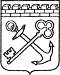 АДМИНИСТРАЦИЯ ЛЕНИНГРАДСКОЙ ОБЛАСТИКОМИТЕТ ПО КУЛЬТУРЕ ЛЕНИНГРАДСКОЙ ОБЛАСТИПРИКАЗ«___»____________2018 г.                                                         №___________________                                                                                                 Санкт-ПетербургОб установлении границ территории и предмета охраны объекта культурного наследия регионального значения «Форт «Красная Горка» (Алексеевский)»            по адресу: Ленинградская область, Ломоносовский район, южное побережье Финского заливаВ соответствии со ст. ст. 3.1, 9.2, 20, 33 Федерального закона от 25 июня 2002 года № 73-ФЗ «Об объектах культурного наследия (памятниках истории и культуры) народов Российской Федерации», ст. 4 областного закона от 25 декабря 2015 года          № 140-оз «О государственной охране, сохранении, использовании и популяризации объектов культурного наследия (памятников истории и культуры) народов Российской Федерации, расположенных на территории Ленинградской области»,                  п. 2.2.2. Положения о комитете по культуре Ленинградской области, утвержденного постановлением Правительства Ленинградской области от 24 октября 2017 года                 № 431, приказываю:Установить границы территории объекта культурного наследия регионального значения «Форт «Красная Горка» (Алексеевский)» по адресу: Ленинградская область, Ломоносовский район, южное побережье Финского залива (далее - Ансамбль), принятого на государственную охрану решением Леноблисполкома № 189 от 16.05.1988 г. согласно приложению 1                                           к настоящему приказу. Установить предмет охраны Ансамбля, согласно приложению 2                          к настоящему приказу.Отделу по осуществлению полномочий Ленинградской области в сфере объектов культурного наследия департамента государственной охраны, сохранения и использования объектов культурного наследия комитета по культуре Ленинградской области обеспечить:- внесение соответствующих сведений в Единый государственный реестр объектов культурного наследия (памятников истории и культуры) народов Российской Федерации;- копию настоящего приказа направить в сроки, установленные действующим законодательством, в федеральный орган исполнительной власти, уполномоченный Правительством Российской Федерации на осуществление государственного кадастрового учета, государственной регистрации прав, ведение Единого государственного реестра недвижимости и предоставление сведений, содержащихся в Едином государственном реестре недвижимости, его территориальные органы.Отделу взаимодействия с муниципальными образованиями, информатизации и организационной работы комитета по культуре Ленинградской области обеспечить размещение настоящего приказа на сайте комитета по культуре Ленинградской области в информационно-телекоммуникационной сети «Интернет».Контроль за исполнением настоящего приказа возложить на заместителя начальника департамента государственной охраны, сохранения и использования объектов культурного наследия комитета по культуре Ленинградской области. Настоящий приказ вступает в силу со дня его официального опубликования.Председатель комитета							               Е.В. ЧайковскийПодготовил:Консультант отдела по осуществлению полномочий Ленинградской области                       в сфере объектов культурного наследия департамента государственной охраны, сохранения и использования  объектов культурного наследия комитета по культуре Ленинградской области_____________________________ М.Я. ЩербаковаСогласовано:Заместитель председателя комитета по культуре Ленинградской области - начальник департамента государственной охраны, сохранения и использования объектов культурного наследия _____________________________ А.Н. КарловЗаместитель начальника департамента государственной охраны, сохранения              и использования объектов культурного наследия комитета по культуре Ленинградской области_____________________________ Г.Е. ЛазареваНачальник отдела по осуществлению полномочий Ленинградской области в сфере объектов культурного наследия департамента государственной охраны, сохранения                      и использования объектов культурного наследия комитета по культуре Ленинградской области_____________________________ С.А. ВолковаСектор правового обеспечения департамента государственной охраны, сохранения  и использования объектов культурного наследия комитета по культуре Ленинградской области______________________________/__________________/Ознакомлен:Начальник отдела взаимодействия с муниципальными образованиями, информатизации организационной работы комитета по культуре Ленинградской области_____________________________ Т.А. ПавловаЗаместитель начальника департамента государственной охраны, сохранения              и использования объектов культурного наследия комитета по культуре Ленинградской области_____________________________ Г.Е. ЛазареваПриложение № 1к приказу комитета по культуреЛенинградской области от «___» _____________2018 г. № _________________________Границы территории объекта культурного наследия регионального значения «Форт «Красная Горка» (Алексеевский)» по адресу: Ленинградская область, Ломоносовский район, южное побережье Финского заливаГраницы территории объекта культурного наследия проходят:      от точки 1 через 743,9 м строго на юг до пересечения с шоссе точка 2;далее на юго-восток через восточную оконечность перрона станции Краснофлотская под углом 153 градуса через 589,3 м до точки 3, расположенной                   на проселочной дороге;от точки 3 далее под углом 136 градусов на юго-восток через 329,8 м до точки 4;от точки 4 под углом 152 градуса на восток через 276,4 м до точки 5; от точки 5 под углом 147 градусов на северо-восток через 624,7 м до точки 6; от точки 6 под углом 203 градуса на юго-восток через 520,3 м до точки 7;от точки 7 под углом 170,37 градусов на северо-восток через 477,1 м до точки 8; от точки 8 строго на север через276,3 м до точки 9; от точки 9 по урезу воды Финского залива 530,6 м до точки 10 на северо-запад; от точки 10 до точки 11 вдоль воды на северо-запад - 303 ,5 м; от точки 11 до точки 12 вдоль воды на северо-запад - 47,9 м;от точки 12 до точки 13 вдоль воды на северо-запад - 154,1 м; от точки 13 до точки 14 на запад вдоль воды - 151,0 м; от точки 14 до точки 15 вдоль воды на северо-запад - 57,8 м; от точки 15 до точки 16 вдоль воды на северо-запад - 91,4 м; от точки 16 до точки 17 вдоль воды строго на запад - 130,8 м; от точки 17 до точки 18 вдоль воды на юго-запад — 244,0 м; от точки 18 вдоль воды на юго-запад - 633,7 м возвращаемся к точке 1.Границы территории памятника зафиксированы поворотными точками, которые даны в местной системе координат.Карта (схема) границ территории объекта культурного наследия регионального значения «Форт «Красная Горка» (Алексеевский)» по адресу: Ленинградская область, Ломоносовский район, южное побережье Финского залива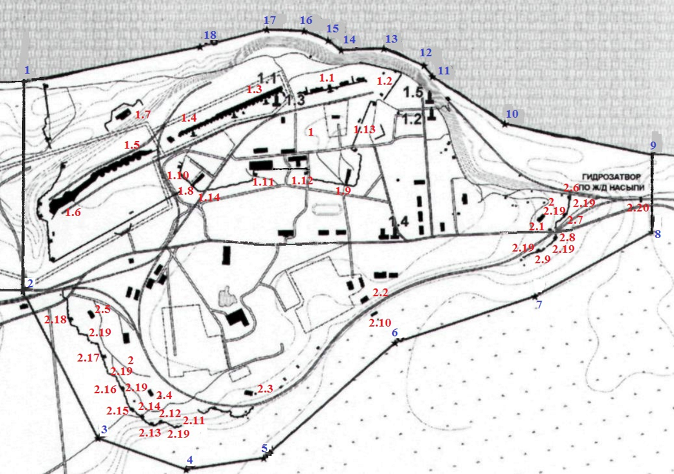 «Быв. Форт «Красная Горка» - мемориальный комплекс, в составе:            1.1. Блиндаж, где находился командный пункт            артиллерийской батареи и помещение для укрытия артиллеристов            (бетонированное сооружение);            1.2. Братское захоронение военных моряков            и воинов армейских частей, погибших в1919, 1921,1941-44 гг.;            1.3. Площадка боевой техники, где установлено пять артиллерийских орудий             различного назначения;            1.4. Памятник-стела, посвященный боевому значению форта в годы             гражданской и Великой Отечественной войн, при защите                            Петрограда-Ленинграда;            1.5. Памятник-якорь (с флагштоком и памятной плитой), посвященный             советским морякам-артиллеристам.
1. Цитадель форта1.1. Батарея 11 дм. мортир: 1.2. Дизель-электрическая станция батареи 11-дюймовых мортир1.3. Батарея 10-дюймовых орудий Бринка1.4. Батарея 6-дюймовых орудий Канэ1.5.  Батарея 12-дюймовых орудий и I.6.12-дюймовая башенная батарея1.7.  Минно-прожекторная станция1.8. Пороховой погреб.1.9. Пороховой погреб.1.10. Бетонированное убежище для пехоты1.11. Бетонированное убежище для пехоты1.12. Бетонированное убежище для пехоты1.13. Бетонированное убежище для пехоты1.14. Железнодорожные ворота2. Внешняя сухопутная оборона форта2.1. Бетонированная казарма-убежище №12.2. Бетонированная казарма-убежище №22.3. Бетонированная казарма-убежище №32.4. Бетонированная казарма-убежище №42.5. Бетонированная казарма-убежище №52.6. Бетонированная позиция противоштурмовых орудий №12.7. Бетонированная позиция противоштурмовых орудий №22.8. Бетонированное пулеметное гнездо №32.9. Бетонированная позиция противоштурмовых орудий №42.10. Бетонированный пулеметный капонир № 52.11. Бетонированное пулеметное гнездо №62.12. Бетонированная позиция противоштурмовых орудий №7 2.13. Бетонированная позиция противоштурмовых орудий №82.14. Бетонированная позиция противоштурмовых орудий №92.15. Бетонированное пулеметное гнездо №10                                                                                                                                                  2.16. Бетонированная позиция противоштурмовых орудий №112.17. Бетонированная позиция противоштурмовых орудий №122.18. Бетонированная позиция противоштурмовых орудий №132.19. Система траншей и стрелковых позиций с бетонированными брустверами.          2.20. Шлюз затопления предполья фортаПеречень координат поворотных (характерных) точек границ территории объекта культурного наследия регионального значения «Форт «Красная Горка» (Алексеевский)», расположенного по адресу: Ленинградская область, Ломоносовский район, южное побережье Финского залива S = 229.20 га.Определение географических координат характерных точек границы территории объекта культурного наследия выполнено в местной системе координат Режим использования территории объекта культурного наследия регионального значения «Форт «Красная Горка» (Алексеевский)» по адресу: Ленинградская область, Ломоносовский район, южное побережье Финского заливаНа территории Ансамбль разрешается:- проведение работ по сохранению объекта культурного наследия                           (меры, направленные на обеспечение физической сохранности и сохранение историко-культурной ценности объекта культурного наследия, предусматривающие консервацию, ремонт, реставрацию, включающие в себя научно-исследовательские, изыскательские, проектные и производственные работы, научное руководство                   за проведением работ по сохранению объекта культурного наследия, технический               и авторский надзор за проведением этих работ);- реконструкция, ремонт инженерных коммуникаций, благоустройство, озеленение, установка малых архитектурных форм, иная хозяйственная деятельность (по согласованию с региональным органом охраны объектов культурного наследия), не противоречащая требованиям обеспечения сохранности объекта культурного наследия и позволяющая обеспечить функционирование объекта культурного наследия в современных условиях, обеспечивающая недопущение ухудшения состояния территории объекта культурного наследия.На территории Ансамбль запрещается:- строительство объектов капитального строительства; - проведение земляных, строительных, мелиоративных работ и иных работ,                 за исключением работ по сохранению объекта культурного наследия или его отдельных элементов, сохранению историко-градостроительной или природной среды объекта культурного наследия;-   установка рекламных конструкций, распространение наружной рекламы;- осуществление любых видов деятельности, ухудшающих экологические условия и гидрологический режим на территории объекта культурного наследия, создающих вибрационные нагрузки динамическим воздействием на грунты в зоне их взаимодействия с объектом культурного наследия.Приложение № 2к приказу комитета по культуреЛенинградской области от «___» _____________ . № _________________________Предмет охраныобъекта культурного наследия регионального значения «Форт «Красная Горка» (Алексеевский)» по адресу: Ленинградская область, Ломоносовский район, южное побережье Финского заливаПредмет охраны может быть уточнен при проведении дополнительных научных исследований.№ точкиКоординаты поворотных точек в местной системекоординат (МСК)Координаты поворотных точек в местной системекоординат (МСК)№ точкиXУ16641653.8983158921.58826640907.8633158891.99136640377.8603159141.54646640258.7833159451.55856640279.9253159725.90166640697.3303160205.47076640852.4883160700.93086641076.2943161125.36796641343.4973161137.391106641467.4343160620.847116641640.7523160368.086126641674.9163160338.193136641745.2133160197.460146641737.7483160046.456156641761.1153160002.338166641818.8553159919.959176641822.1983159783.186186641761.0393159549.870196641653.8983158921.588№ппВиды предметов охраныЭлементы предметов охраныФотофиксация12341Объемно-пространственное решение территории ансамбля:местоположение границ территории;объемно-пространственное решение, включая местоположение и габариты фортификационных сооружений, входящих в ансамбль, визуальные, композиционные, инженерные и боевые связи между частями ансамбля.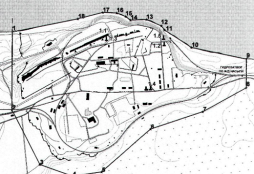 Цитадель фортаЦитадель фортаЦитадель фортаЦитадель форта1.1. Батарея 11 дм. мортир1.1. Батарея 11 дм. мортир1.1. Батарея 11 дм. мортир1.1. Батарея 11 дм. мортир1Объемно-пространственное решение:исторические габариты и конфигурация прямоугольного в плане обвалованного сооружения, вытянутого по оси юго-запад – северо-восток, на правом фланге северной части форта, включая внутренние помещения (система сообщающихся коридоров, галерей и потерн вокруг орудийных двориков, казематированных снарядных и зарядных погребов, укрытий для личного состава, объемов наблюдательных постов), круглые дворики для установок Б-13, входные тамбуры с подпорными стенками, командный пункт батареи трапециевидной формы с прожекторной шахтой в центральной части батареи, внешние колпаки наблюдательных постов, вал-эскарп с фронтальной части батареи с встроенными в него сооружениями батареи,высотные отметки сооружений батареи.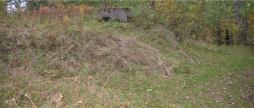 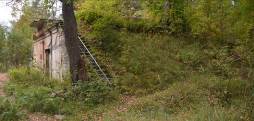 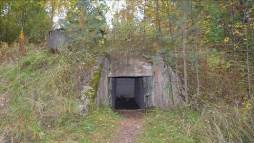 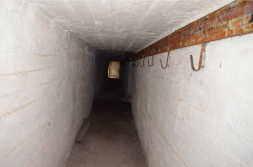 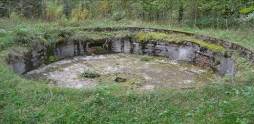 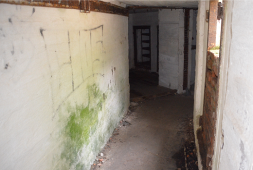 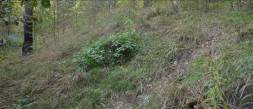 2Конструктивная система:исторические конструкции основания батареиисторические наружные и внутренние капитальные стены батареи – материал (бетон);внутренние лестницы коридоров галерей и потерн – местоположение, тип (маршевые), материал ступеней (бетон);исторические обкладка и заполнения внутренних дверных проемов, ниш для боеприпасов, проемов для подачи боеприпасов в орудийные дворики –материал (металл);исторические бетонные плоские перекрытия коридоров, потерн и укрытий, бетонные коробовые своды погребов с металлической противооткольной одеждой потолков в виде изогнутых двутавровых балок на асфальтовой подушке (в погребах и укрытиях) (сохранились частично);исторические конструкции оснований и стенок орудийных двориков – материал (бетон); исторический материал оснований орудийных погонов (металл)исторические конструкции тамбуров входов, включая фланкирующие подпорные стенки – материал (бетон);исторические внешние и внутренние стены и конструкции командного пункта –материал (бетон);обкладка шахты прожектора – материал (металл);лестницы командного пункта – местоположение, тип (маршевые), материал ступеней (бетон, металл);исторические конструкции колпаков наблюдательных постов – местоположение, конфигурация, материал (бетон, металл (обкладка и ставни наблюдательных щелей);исторические конструкции фронтального вала-эскарпа (насыпной, земляной).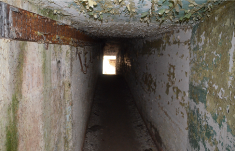 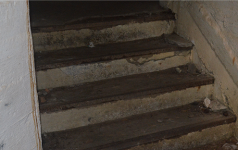 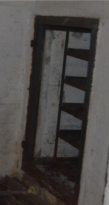 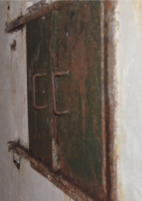 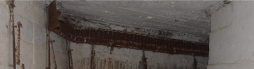 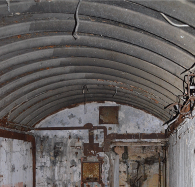 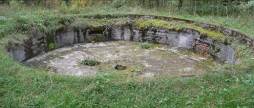 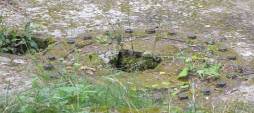 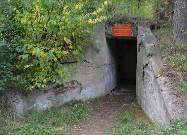 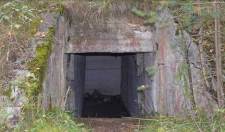 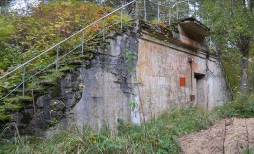 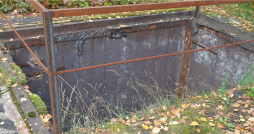 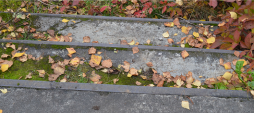 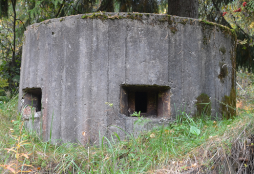 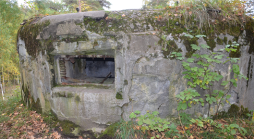 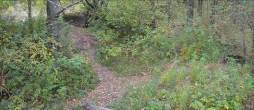 3Объемно-планировочноерешение:историческое объемно-планировочное решение в габаритах исторических, капитальных стен и исторических конструкций.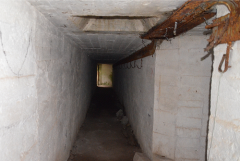 4Архитектурно-художественное решение:ступенчатый бетонный венчающий карниз в завершении командного пункта.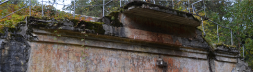 1.2. Дизель-электрическая станция батареи 11-дюймовых мортир1.2. Дизель-электрическая станция батареи 11-дюймовых мортир1.2. Дизель-электрическая станция батареи 11-дюймовых мортир1.2. Дизель-электрическая станция батареи 11-дюймовых мортир1Объемно-пространственное решение:исторические габариты и конфигурация    прямоугольного                  в плане, двухярусного сооружения                с внутренними помещениями                        и шахтами прожекторов,                               с закругленной восточной и понижающийся западной частями, обвалованное с фронтальной части, расположенное на крайнем правом фланге северной части форта;высотная отметка сооружения.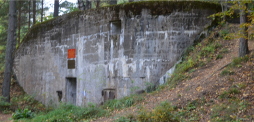 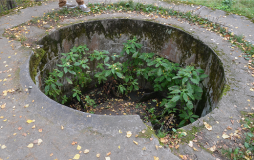 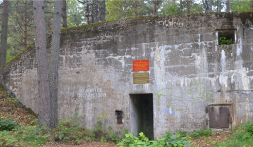 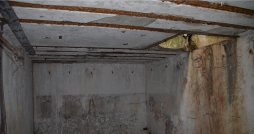 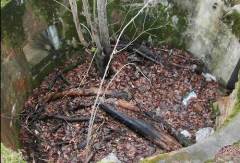 2Конструктивная система:исторические конструкции основания сооруженияисторические наружные и внутренние капитальные стены сооружения – материал (бетон);исторические конструкции прожекторных оснований – материал (бетон, металл);исторические плоские железобетонные перекрытия;исторические конструкции и материал оконных ставень – металл;земляные насыпные конструкции обваловки.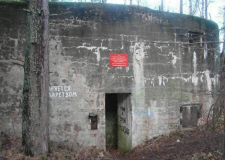 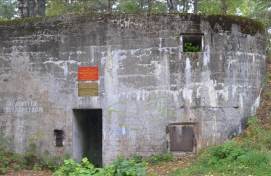 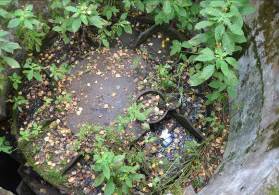 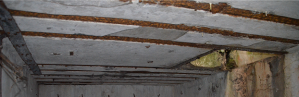 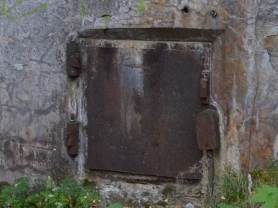 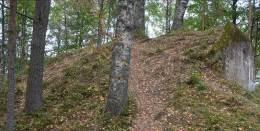 3.Объемно-планировочноерешениеисторическое объемно-планировочное решение в габаритах исторических капитальных стен и исторических конструкций.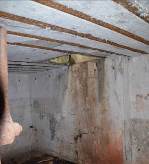 4.Архитектурно-художественное решение:местоположение, габариты и конфигурация (прямоугольная) входного и оконных проемов.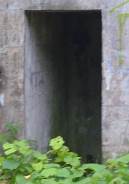 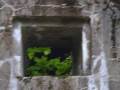 1.3. Батарея 10-дюймовых орудий Бринка1.3. Батарея 10-дюймовых орудий Бринка1.3. Батарея 10-дюймовых орудий Бринка1.3. Батарея 10-дюймовых орудий Бринка1Объемно-пространственное решение::исторические габариты и конфигурация прямоугольного в плане монолитного сооружения, вытянутого по оси юго-запад-северо-восток в центре северной части форта, исторически соединявшегося в единое целое с левофланговой батареей 6 дм. орудий,  состоящего из сохранившейся артиллерийской позиции на правом фланге, состоящей из единого обвалованного бруствера с фронтальной части, открытых орудийных двориков с орудийными основаниями и погонами и дверными проемами и окнами подачи боеприпасов, разделенными казематированными траверсами с внутренними укрытиями для личного состава и снарядными и пороховыми погребами, соединенными галереями и потернами, с командными пунктами на правом фланге и между двориками с наблюдательными и дальномерными постами на валганге,   земляного вала-эскарпа, прикрывающего бруствер с фронтальной части и разрушенной части батареи на левом фланге с сохранившимися основаниями орудий;высотные отметки сооружений батарей.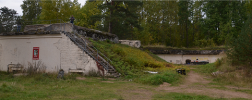 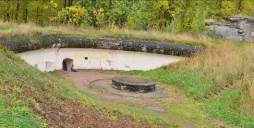 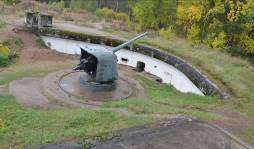 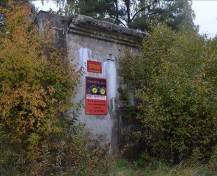 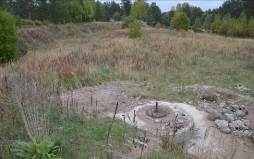 2Конструктивная система:исторические конструкции оснований батареи;исторические конструкции бруствера, стенок орудийных двориков, орудийных оснований наружных и внутренние капитальные стен казематированных траверсов, орудийных и снарядных погребов, укрытий для прислуги и командных пунктов, дальномерных и наблюдательных постов на валгангах – материал (бетон);исторические конструкции орудийных оснований и погонов, включая шкалы наведения (бетон, металл); обкладка и заполнения окон подачи боеприпасов в двориках и дверных проемов двориков и командных пунктов – материал (металл);лестницы командных пунктов и стенок двориков - местоположение, габариты, конфигурация (маршевые), материал ступеней (бетон);исторические отметки перекрытий;бетонные коробовые своды внутренних помещений батареи с металлической  противооткольной одеждой (сохранилась частично);конструкции вала-эскарпа – насыпной, земляной;исторические конструкции оснований орудий разрушенной части батареи – исторический материал (бетон, металл).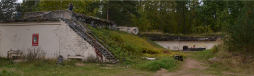 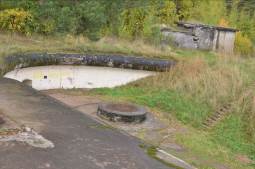 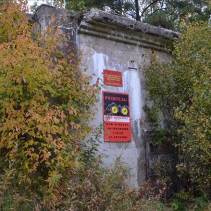 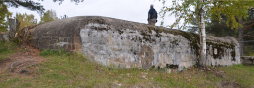 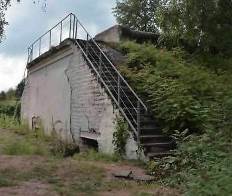 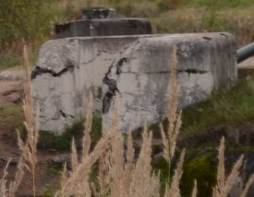 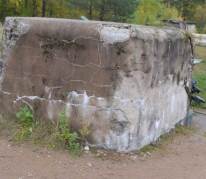 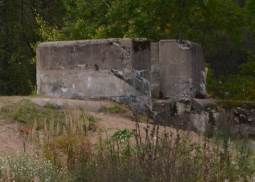 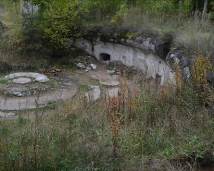 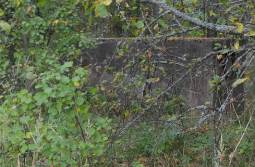 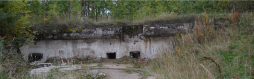 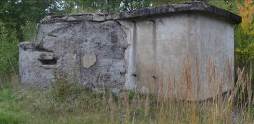 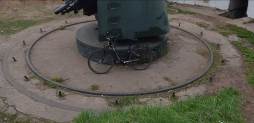 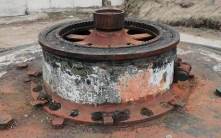 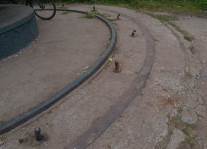 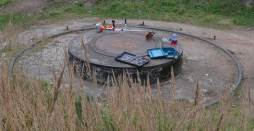 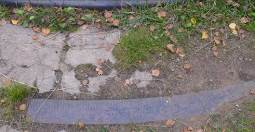 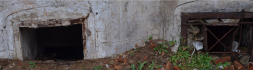 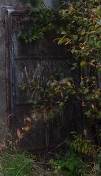 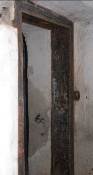 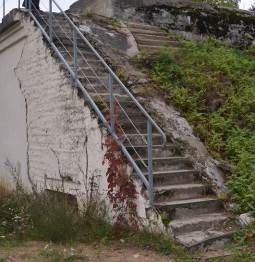 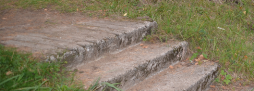 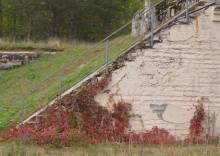 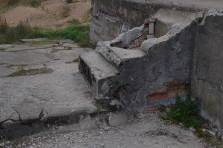 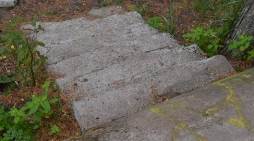 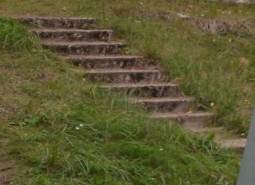 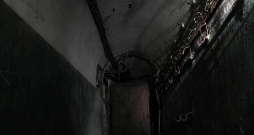 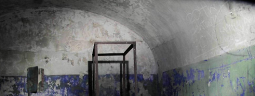 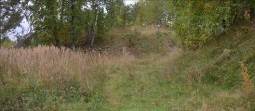 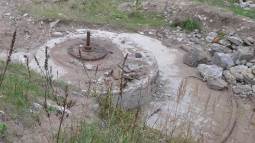 3Объемно-планировочноерешение:историческое объемно-планировочное решение в габаритах исторических капитальных стен и исторических конструкций.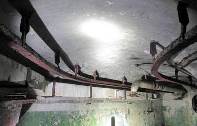 4Архитектурно-художественное решение:местоположение, исторические габариты, конфигурация (прямоугольная, с полуциркульным завершением) оконных и дверных проемов орудийных двориков и командных пунктов;ступенчатые бетонные венчающие карнизы в завершении командных пунктовбетонные венчающие карнизы орудийных двориков.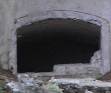 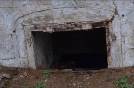 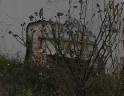 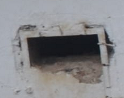 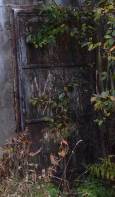 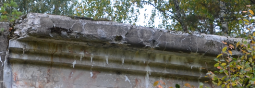 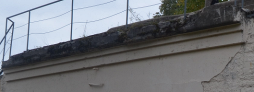 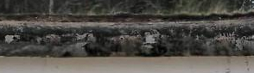 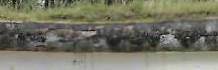 1.4. Батарея 6-дюймовых орудий Канэ1.4. Батарея 6-дюймовых орудий Канэ1.4. Батарея 6-дюймовых орудий Канэ1.4. Батарея 6-дюймовых орудий Канэ1Объемно-пространственное решение:исторические габариты и конфигурация прямоугольного в плане монолитного сооружения, вытянутого по оси юго-запад-северо-восток в центре северного участка форта, исторически соединявшегося в единое целое с правофланговой батареей 10 дм. орудий,  состоящего из сохранившейся артиллерийской позиции на левом фланге, состоящей из единого обвалованного бруствера с фронтальной части, открытых орудийных двориков с орудийными основаниями и погонами и дверными проемами и окнами подачи боеприпасов, разделенными казематированными траверсами с внутренними укрытиями для личного состава и снарядными и пороховыми погребами, соединенными галереями и потернами, с командными пунктами между двориками с наблюдательными и дальномерными постами на валганге, группового командного пункта форта на оконечности левого фланга,   земляного вала-эскарпа, прикрывающего бруствер с фронтальной части, обваловки сооружений с горжевой части и разрушенной части батареи на правом фланге с сохранившимися основаниями орудий и элементов защитных сооружений;высотные отметки сооружений батареи.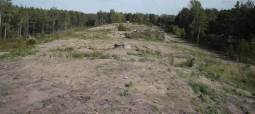 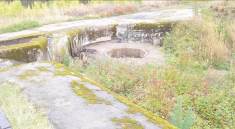 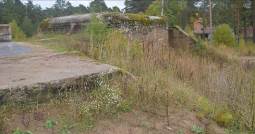 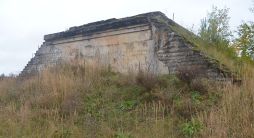 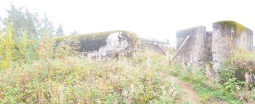 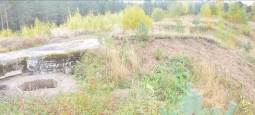 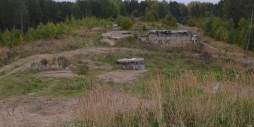 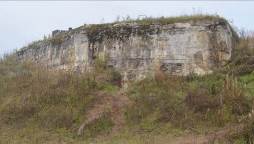 2Конструктивная система:исторические конструкции оснований батареи;исторические конструкции бруствера, стенок орудийных двориков, орудийных оснований наружных и внутренние капитальные стен казематированных траверсов, орудийных и снарядных погребов, укрытий для прислуги и командных пунктов, дальномерных и наблюдательных постов на валгангах – материал (бетон);исторические конструкции орудийных оснований и погонов (бетон, металл); обкладка и заполнения окон подачи боеприпасов в двориках и дверных проемов двориков и командных пунктов, обкладка прожекторных шахт командных пунктов – материал (металл) (частично утрачены);лестницы командных пунктов и стенок двориков и внутренние лестницы галерей и потерн – местоположение, габариты, конфигурация (маршевые), материал ступеней (бетон, металл);исторические отметки перекрытий;бетонные коробовые своды внутренних помещений батареи с металлической  противооткольной одеждой (сохранилась частично);конструкции вала-эскарпа и обваловки – насыпной, земляной;исторические конструкции оснований орудий и сооружений разрушенной части батареи – исторический материал (бетон, металл).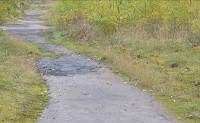 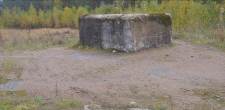 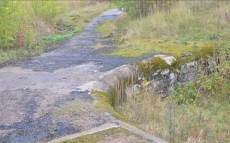 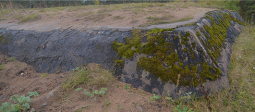 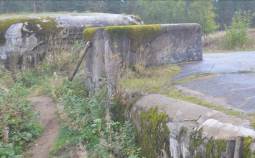 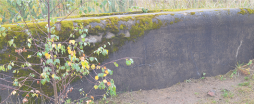 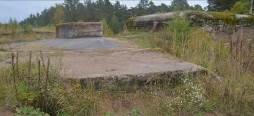 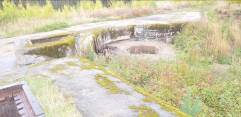 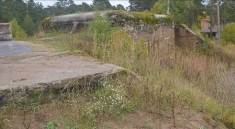 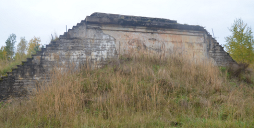 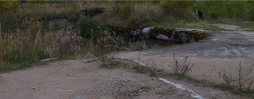 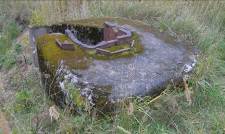 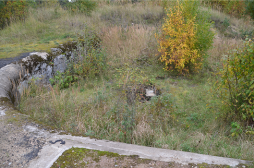 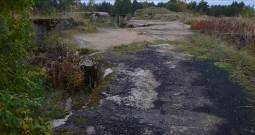 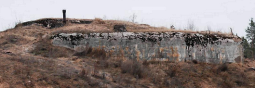 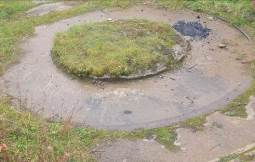 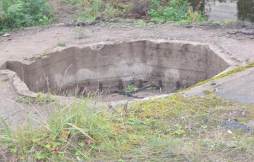 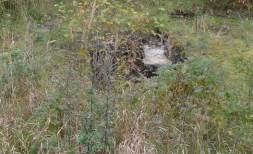 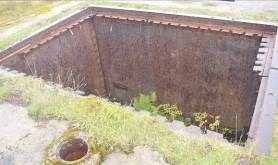 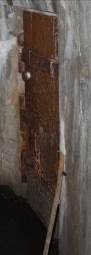 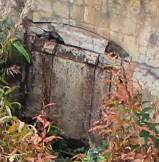 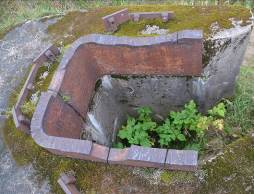 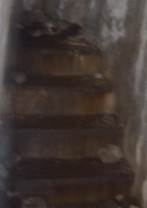 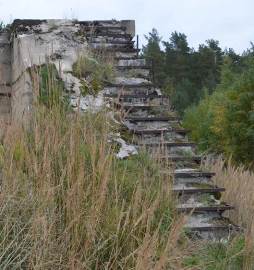 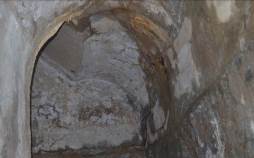 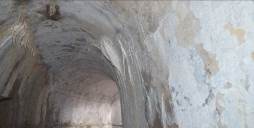 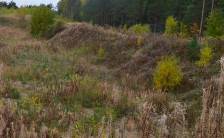 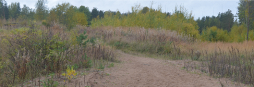 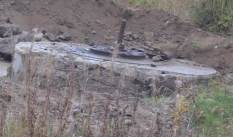 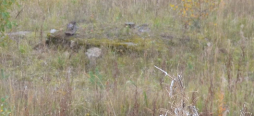 3Объемно-планировочноерешение:историческое объемно-планировочное решение в габаритах исторических подпорных стенок, капитальных стен и исторических конструкций.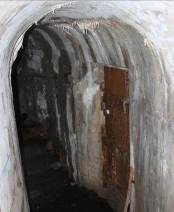 4Архитектурно-художественное решение:местоположение, исторические габариты, конфигурация (прямоугольная, с полуциркульным завершением) оконных и дверных проемов орудийных двориков и командных пунктов;ступенчатые бетонные венчающие карнизы в завершении командных постов;бетонные венчающие карнизы орудийных двориков.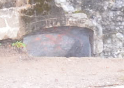 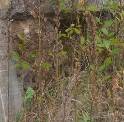 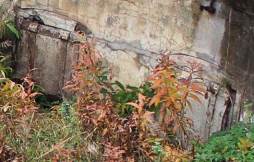 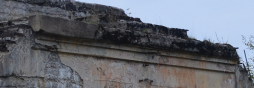 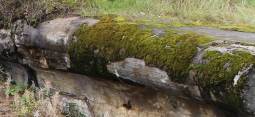 1.5.  Батарея 12-дюймовых орудий и I.6.12-дюймовая башенная батарея1.5.  Батарея 12-дюймовых орудий и I.6.12-дюймовая башенная батарея1.5.  Батарея 12-дюймовых орудий и I.6.12-дюймовая башенная батарея1.5.  Батарея 12-дюймовых орудий и I.6.12-дюймовая башенная батарея1Объемно-пространственное и планировочное решение и конструктивная система:историческое местоположение единого основания батарей на левом фланге северной части форта;исторические габариты и конфигурация исторических сооружений батарей  конструкции и материал единого комплекса батарей. 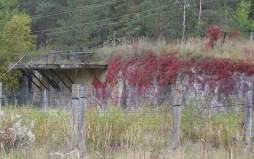 1.7.  Минно-прожекторная станция1.7.  Минно-прожекторная станция1.7.  Минно-прожекторная станция1.7.  Минно-прожекторная станция1Объемно-пространственное решение:исторические габариты и конфигурация многоярусного сооружения на монолитном основании, сложной в плане формы, с двумя прожекторными павильонами и входными тамбурами со сквозниками и подпорными стенками, системой внутренних подземных казематированных технических и бытовых помещений, расположенного перед левофланговой батареей, в прибрежной зоне северной части форта и встроенного в береговую линию;высотные отметки сооружений станции.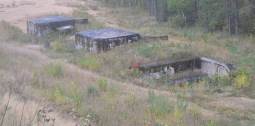 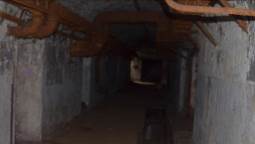 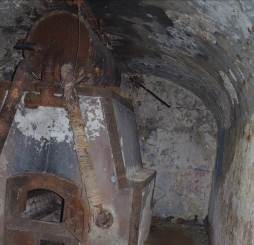 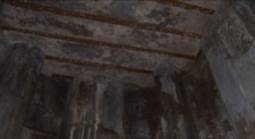 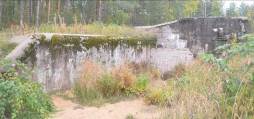 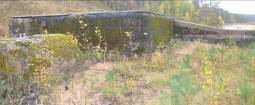 2Конструктивная система:исторические конструкции основания  сооружения - материал(бетон);исторические конструкции внешних прожекторных павильонов и входных тамбуров и внутренних помещений, включая исторические наружные и внутренние капитальные стены сооружения и подпорные стенки входных тамбуров – материал (бетон);исторические лестницы спусков тамбуров и внутренние межъярусные лестницы – местоположение, габариты, тип (маршевые), материал ступеней – бетон;плоские бетонные перекрытия тамбуров;коробовые бетонные своды внутренних помещений с противооткольным металлическим окрытием потолков (сохранилось частично);исторические конструкции сохранившихся элементов оборудования и технической установки и обкладки дверных проемов – материал (металл, кирпич).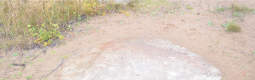 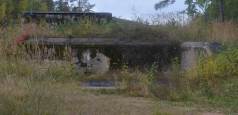 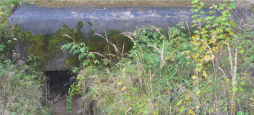 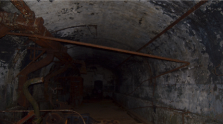 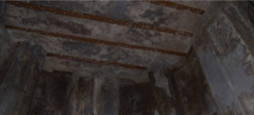 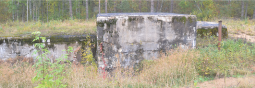 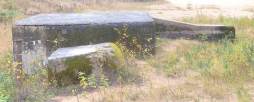 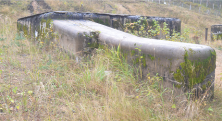 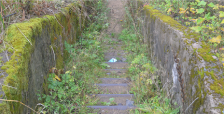 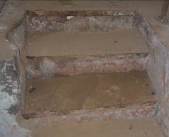 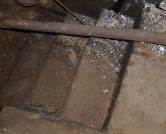 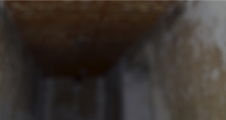 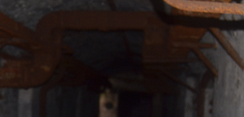 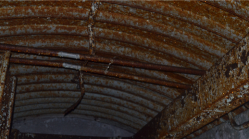 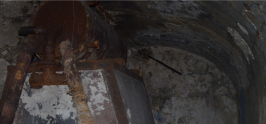 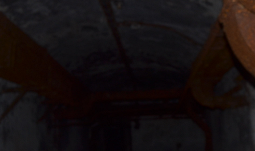 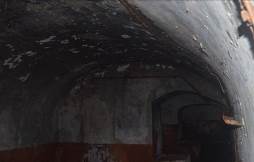 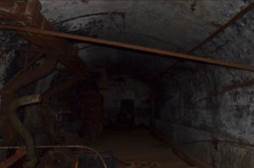 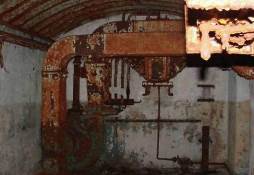 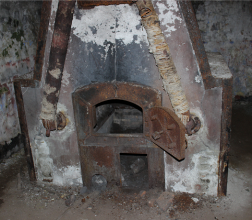 3Объемно-планировочноерешение:историческое объемно-планировочное решение в габаритах исторических подпорных стенок, капитальных стен и исторических конструкций.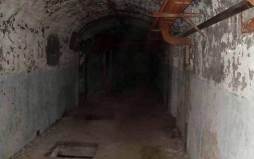 4Архитектурно-художественное решение:местоположение, габариты и конфигурация (прямоугольная) дверных проемов.исторические материал (металл) и рисунок входной решетки.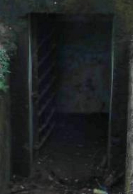 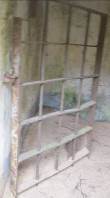 Пороховой погреб.Пороховой погреб.Пороховой погреб.Пороховой погреб.1Объемно-пространственное решение:исторические местоположение габариты и конфигурация одноэтажного казематированного сооружения сложной в плане формы, с обвалованной фронтальной частью, с входами, прикрытыми сквозниками по горжевому фасаду и системой внутренних казематированных помещений, расположенного в юго-западной части северного участка форта; высотная отметка завершения горжевой части;высотная отметка обвалованной части.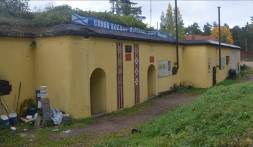 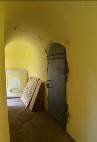 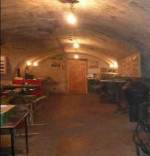 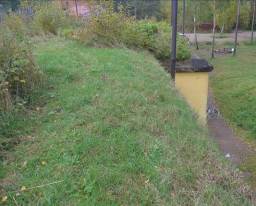 2Конструктивная система:исторические наружные и внутренние капитальные стены, включая конструкции сквозников (бетон);исторические конструкции перекрытия;исторические коробовые своды казематированных помещений и тамбуров;исторические коробовые своды сквозников;исторические конструкции обваловки;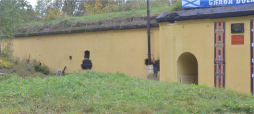 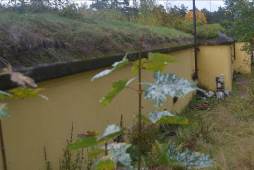 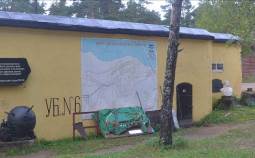 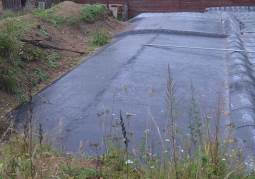 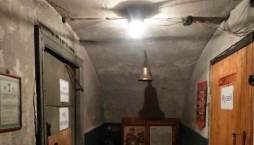 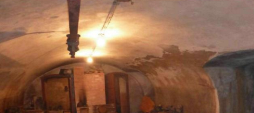 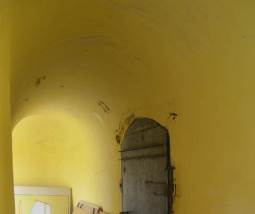 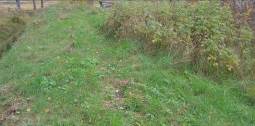 3Объемно-планировочноерешение:историческое объемно-планировочное решение в габаритах исторических подпорных стенок, капитальных стен и исторических конструкций.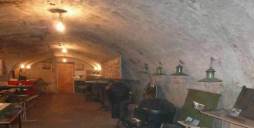 4Архитектурно-художественное решение:местоположение, габариты и конфигурация (с лучковым завершением,) оконных и дверных проемов;историческое оконные заполнения, включающие внешние броневые ставни –материал (металл);исторические заполнения дверных проемов, включая внутренние проемы и их отделку – материал (металл), историческая конфигурация и рисунок;профилированный бетонный венчающий карниз в завершении горжевой части.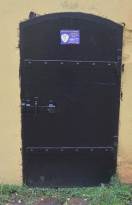 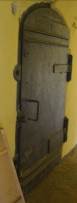 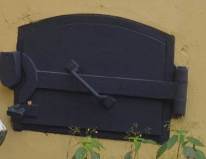 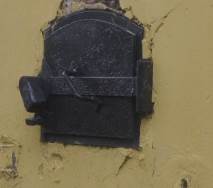 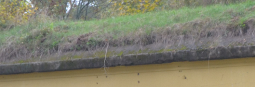 Пороховой погреб.Пороховой погреб.Пороховой погреб.Пороховой погреб.1Объемно-пространственное решение:исторические местоположение габариты и конфигурация одноэтажного казематированного сооружения сложной в плане формы, с обвалованной фронтальной частью, с входами, прикрытыми сквозниками по горжевому фасаду и системой внутренних казематированных помещений, расположенного в юго-восточной части северного участка форта; высотная отметка завершения горжевой части;высотная отметка обвалованной части.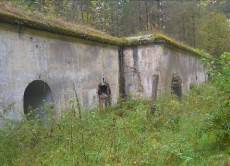 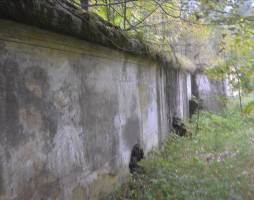 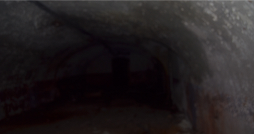 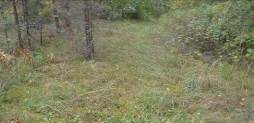 2Конструктивная система:исторические наружные и внутренние капитальные стены, включая конструкции сквозников (бетон);внутренние лестницы – местоположение, тип (маршевые, материал ступеней (бетон);исторические конструкции перекрытия;исторические коробовые своды казематированных помещений и тамбуров;исторические коробовые своды сквозников;исторические конструкции обваловки;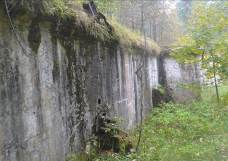 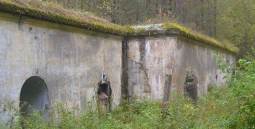 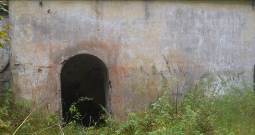 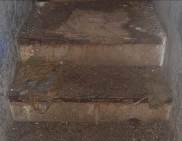 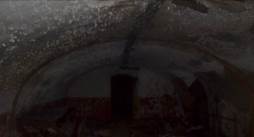 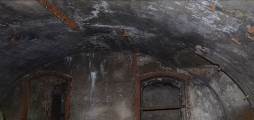 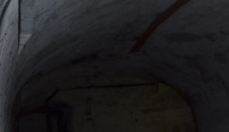 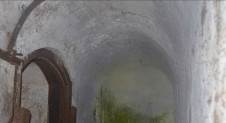 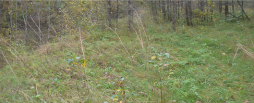 3Объемно-планировочноерешение:историческое объемно-планировочное решение в габаритах исторических подпорных стенок, капитальных стен и исторических конструкций.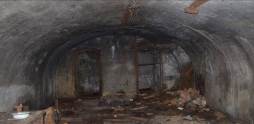 4Архитектурно-художественное решение:местоположение, габариты и конфигурация (с лучковым завершением,) оконных и дверных проемов;историческое оконные заполнения, включающие внешние броневые ставни –материал (металл) (сохранились частично);исторические заполнения дверных проемов, включая внутренние проемы и их отделку – материал (металл), историческая конфигурация и рисунок (сохранились частично);профилированный бетонный венчающий карниз в завершении горжевой части.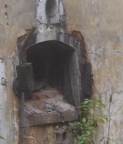 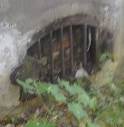 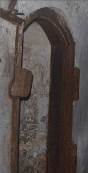 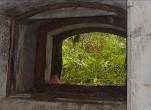 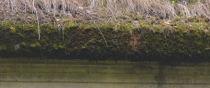 Бетонированное убежище для пехотыБетонированное убежище для пехотыБетонированное убежище для пехотыБетонированное убежище для пехоты1Объемно-пространственное решение:исторические местоположение габариты и конфигурация одноэтажного казематированного прямоугольного сооружения, с обвалованной фронтальной частью,, наклонной подпорной стенкой, с входами, прикрытыми сквозником по горжевому фасаду и системой внутренних казематированных помещений, расположенного в центральной части северного участка форта; высотная отметка завершения горжевой части;высотная отметка обвалованной части.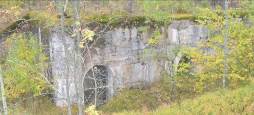 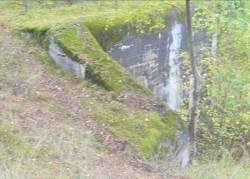 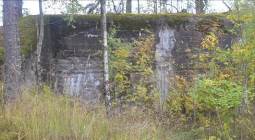 2Конструктивная система:исторические наружные и внутренние капитальные стены, включая конструкции сквозников и подпорной стенки (бетон);исторические конструкции перекрытия;исторические коробовые своды казематированных помещений;исторические коробовые своды сквозника;исторические конструкции обваловки;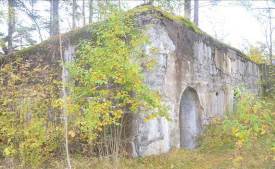 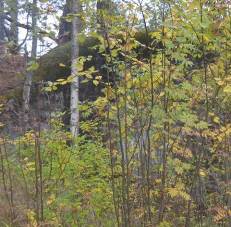 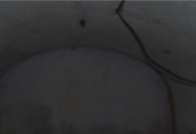 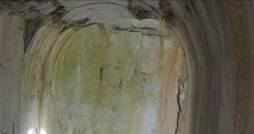 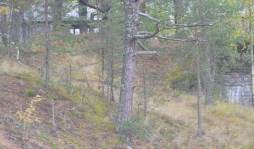 3Объемно-планировочноерешение:историческое объемно-планировочное решение в габаритах исторических подпорных стенок, капитальных стен и исторических конструкций.4Архитектурно-художественное решение:местоположение, габариты и конфигурация (с лучковым завершением,) дверного проемов;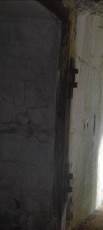 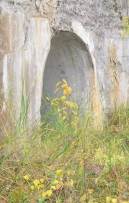 Бетонированное убежище для пехотыБетонированное убежище для пехотыБетонированное убежище для пехотыБетонированное убежище для пехоты1Объемно-пространственное решение:исторические местоположение габариты и конфигурация одноэтажного казематированного прямоугольного сооружения, с обвалованной фронтальной частью,, наклонной подпорной стенкой и по, с входом, прикрытым сквозником по горжевому фасаду и системой внутренних казематированных помещений, расположенного в юго-западной части северного участка форта; высотная отметка завершения горжевой части;высотная отметка обвалованной части.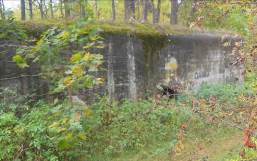 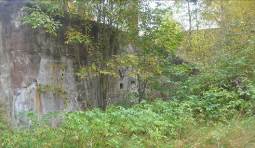 2Конструктивная система:исторические наружные и внутренние капитальные стены, включая конструкции сквозников и подпорной стенки (бетон);исторические конструкции перекрытия;исторические коробовые своды казематированных помещений;исторические коробовые своды сквозников;исторические конструкции обваловки;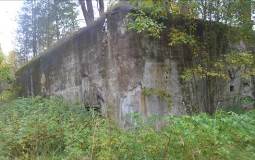 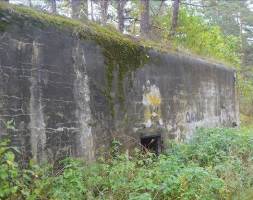 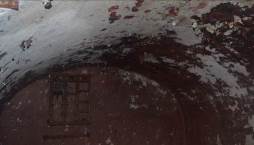 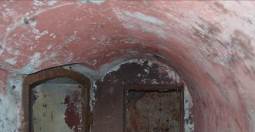 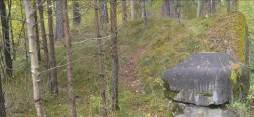 3Объемно-планировочноерешение:историческое объемно-планировочное решение в габаритах исторических подпорных стенок, капитальных стен и исторических конструкций.4Архитектурно-художественное решение:местоположение, габариты и конфигурация (с лучковым завершением,) дверного проема;завершение подпорной стенки и западной, понижающийся стены сооружения бетонными фигурными тумбами.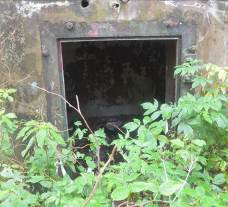 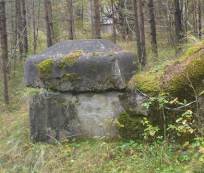 Бетонированное убежище для пехотыБетонированное убежище для пехотыБетонированное убежище для пехотыБетонированное убежище для пехоты1Объемно-пространственное решение:исторические местоположение габариты и конфигурация одноэтажного казематированного прямоугольного сооружения, с обвалованной фронтальной частью,, наклонной подпорной стенкой и по, с входом, прикрытым сквозником по горжевому фасаду и системой внутренних казематированных помещений, расположенного в юго-западной части северного участка форта; высотная отметка завершения горжевой части;высотная отметка обвалованной части.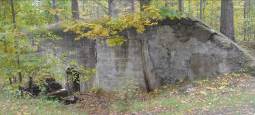 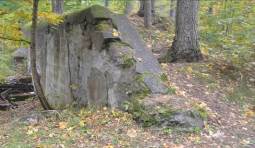 2Конструктивная система:исторические наружные и внутренние капитальные стены, включая конструкции сквозников и подпорной стенки (бетон);исторические конструкции перекрытия;исторические коробовые своды казематированных помещений;исторические коробовые своды сквозников;исторические конструкции обваловки;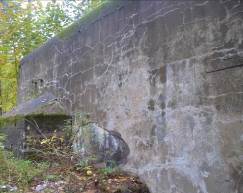 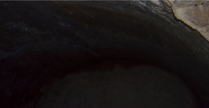 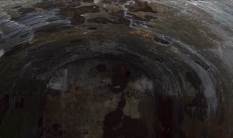 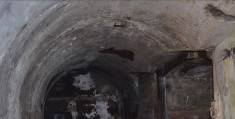 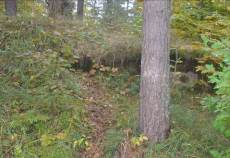 3Объемно-планировочноерешение:историческое объемно-планировочное решение в габаритах исторических подпорных стенок, капитальных стен и исторических конструкций.4Архитектурно-художественное решение:местоположение, габариты и конфигурация (с лучковым завершением), дверного проема;завершение подпорной стенки и западной, понижающийся стены сооружения бетонными фигурными тумбами.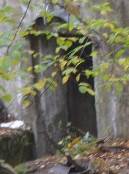 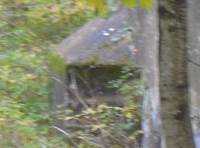 Бетонированное убежище для пехотыБетонированное убежище для пехотыБетонированное убежище для пехотыБетонированное убежище для пехоты1Объемно-пространственное решение:исторические местоположение габариты и конфигурация одноэтажного казематированного прямоугольного сооружения, с обвалованной фронтальной частью,, наклонной подпорной стенкой и по, с входом, прикрытым сквозником по горжевому фасаду и системой внутренних казематированных помещений, расположенного в северо-западной части северного участка форта; высотная отметка завершения горжевой части;высотная отметка обвалованной части.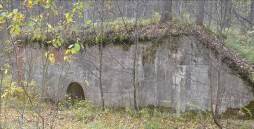 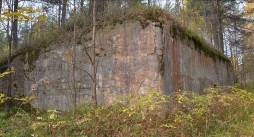 2Конструктивная система:исторические наружные и внутренние капитальные стены, включая конструкции сквозников и подпорной стенки (бетон);исторические конструкции перекрытия;исторические коробовые своды казематированных помещений;исторические коробовые своды сквозников;исторические конструкции обваловки;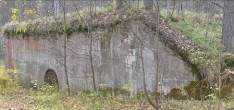 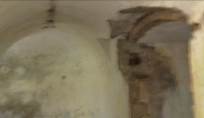 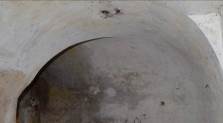 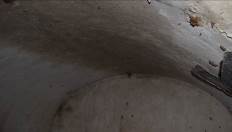 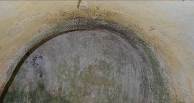 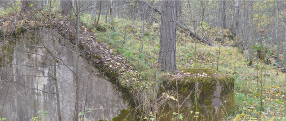 3Объемно-планировочноерешение:историческое объемно-планировочное решение в габаритах исторических подпорных стенок, капитальных стен и исторических конструкций.4Архитектурно-художественное решение:местоположение, габариты и конфигурация (с лучковым завершением,) дверного проема;завершение подпорной стенки и западной, понижающийся стены сооружения бетонными фигурными тумбами.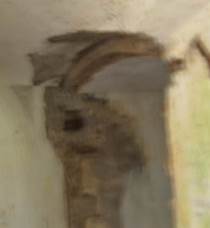 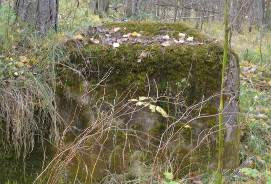 Железнодорожные воротаЖелезнодорожные воротаЖелезнодорожные воротаЖелезнодорожные ворота1Объемно-пространственное решение и планировочное решение:Двое боковых фигурных устоев ворот, вытянутых вдоль исторической трассы крепостной железной дорогит, и  фланкирующие и прикрывающие въезд в цитадель форта.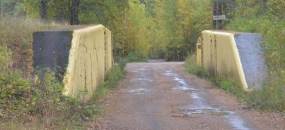 2Конструктивная система:исторический материал основания и тела устоев ворот (бетон).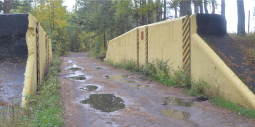 Внешняя сухопутная оборона форта Внешняя сухопутная оборона форта Внешняя сухопутная оборона форта Внешняя сухопутная оборона форта 2.1. Бетонированная казарма-убежище №12.1. Бетонированная казарма-убежище №12.1. Бетонированная казарма-убежище №12.1. Бетонированная казарма-убежище №11Объемно-пространственное решение:историческое местоположение, габариты и конфигурация Г-образного двухуровневого сооружения, расположенного в восточной части форта, с фронтальной частью, заглубленной в землю и обвалованной, подпорной стенкой, входами с торцевой и горжевой части, прикрытыми сквозниками, внутренней системой казематированных жилых и служебных помещений и стрелковой галереей с бруствером на валганге сооружения с горжевой части.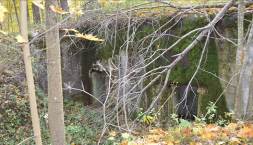 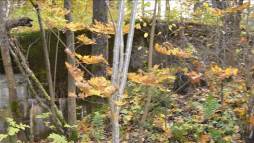 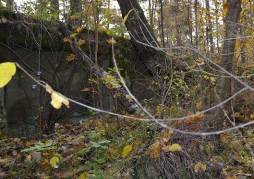 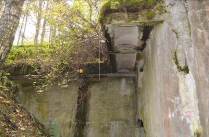 2Конструктивная система:исторические наружные и внутренние капитальные стены, включая конструкции сквозников, подпорной стенки и стрелковой галереи с бруствером (бетон);внутренние и входные лестницы – местоположение, габариты, тип (маршевые), материал ступеней (бетон); исторические конструкции перекрытия;исторические бетонные коробовые своды казематированных помещений с противооткольной одеждой из металлических тавровых балок на асфальтовой подушке (сохранилась частично);исторические коробовые перекрытия своды сквозников;исторические прусские (по балкам) своды в основании стрелковой галереи;исторические конструкции обваловки;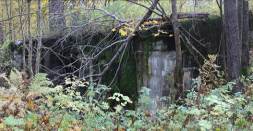 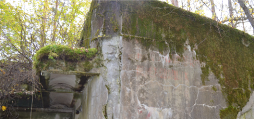 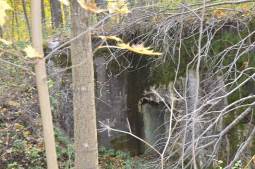 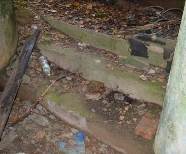 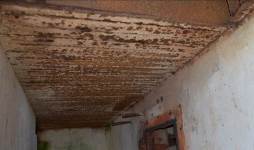 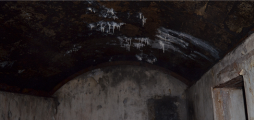 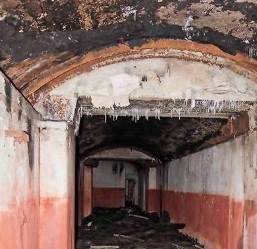 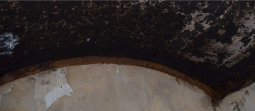 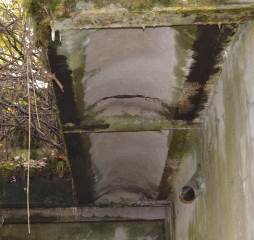 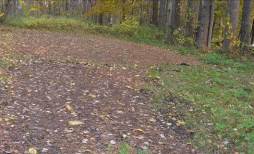 3Объемно-планировочноерешение:историческое объемно-планировочное решение в габаритах исторических подпорных стенок, капитальных стен и исторических конструкций.4Архитектурно-художественное решение:местоположение, габариты и конфигурация (прямоугольная)дверных проемов;историческое местоположение, габариты и конфигурация проемов амбразур, прикрывающих входы в горжевой части,  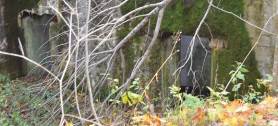 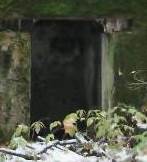 2.2. Бетонированная казарма-убежище №22.2. Бетонированная казарма-убежище №22.2. Бетонированная казарма-убежище №22.2. Бетонированная казарма-убежище №21Объемно-пространственное решение:историческое местоположение, габариты и конфигурация прямоугольного двухуровневого сооружения, расположенного в юго-восточной части форта, с фронтальной частью, заглубленной в землю и обвалованной с фронтальной и, частично, горжевой части, с входами с горжевой части, прикрытыми сквозником, внутренней системой казематированных жилых и служебных помещений и стрелковой П-образной галереей с бруствером на валганге сооружения с горжевой части.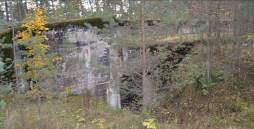 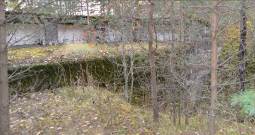 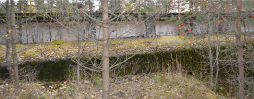 2Конструктивная система:исторические наружные и внутренние капитальные стены, включая конструкции сквозника и стрелковой галереи с бруствером (бетон);исторические конструкции перекрытия;исторические бетонные коробовые своды казематированных помещений с противооткольной одеждой из металлических тавровых балок на асфальтовой подушке (сохранилась частично);историческое плоское бетонное перекрытие  сквозника;исторические конструкции обваловки;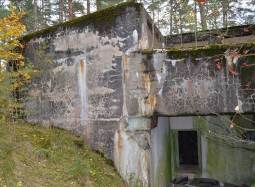 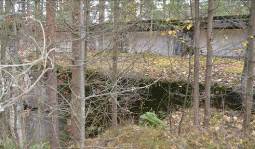 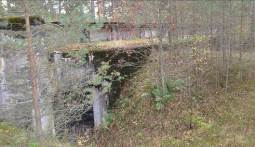 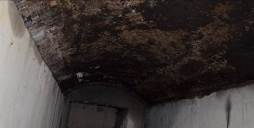 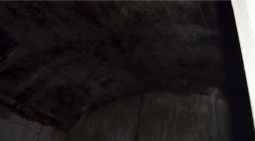 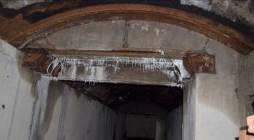 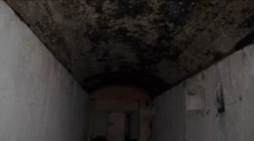 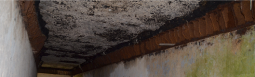 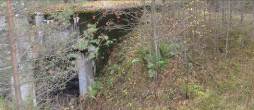 3Объемно-планировочноерешение:историческое объемно-планировочное решение в габаритах исторических подпорных стенок, капитальных стен и исторических конструкций.4Архитектурно-художественное решение:местоположение, габариты и конфигурация (прямоугольная)дверных проемов;историческое местоположение, габариты и конфигурация (с полуциркульным завершением) проемов амбразур, прикрывающих входы в горжевой части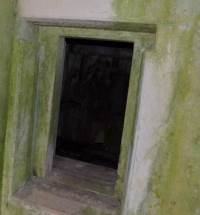 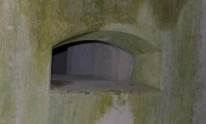 2.3. Бетонированная казарма-убежище №32.3. Бетонированная казарма-убежище №32.3. Бетонированная казарма-убежище №32.3. Бетонированная казарма-убежище №31Объемно-пространственное решение:историческое местоположение, габариты и конфигурация прямоугольного двухуровневого сооружения, расположенного в южной части форта, с фронтальной частью, заглубленной в землю и обвалованной с фронтальной и, частично, горжевой части, с входами с горжевой части, прикрытыми сквозником, внутренней системой казематированных жилых и служебных помещений и стрелковой П-образной галереей с бруствером на валганге сооружения с горжевой части.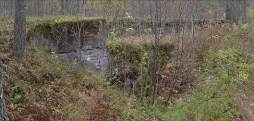 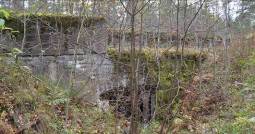 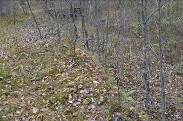 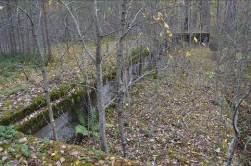 2Конструктивная система:исторические наружные и внутренние капитальные стены, включая конструкции сквозника и стрелковой галереи с бруствером (бетон);исторические конструкции перекрытия;исторические бетонные коробовые своды казематированных помещений с противооткольной одеждой из металлических тавровых балок на асфальтовой подушке (сохранилась частично);историческое плоское бетонное перекрытие сквозника;исторические конструкции обваловки;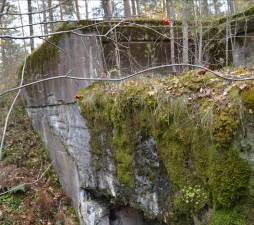 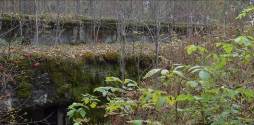 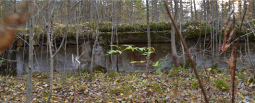 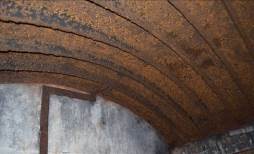 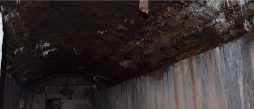 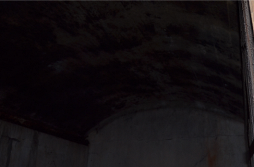 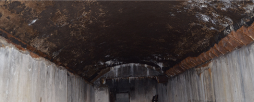 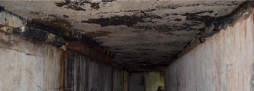 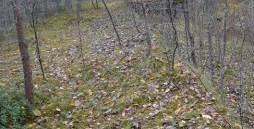 3Объемно-планировочноерешение:историческое объемно-планировочное решение в габаритах исторических подпорных стенок, капитальных стен и исторических конструкций.4Архитектурно-художественное решение:местоположение, габариты и конфигурация (прямоугольная)дверных проемов;историческое местоположение, габариты и конфигурация (с полуциркульным завершением) проемов амбразур, прикрывающих входы в горжевой части. 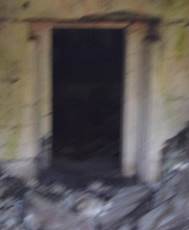 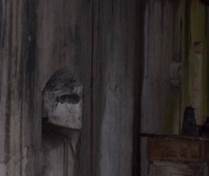 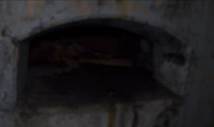 2.4. Бетонированная казарма-убежище №42.4. Бетонированная казарма-убежище №42.4. Бетонированная казарма-убежище №42.4. Бетонированная казарма-убежище №41Объемно-пространственное решение:историческое местоположение, габариты и конфигурация прямоугольного сооружения, расположенного в юго-западной части форта, с фронтальной частью, заглубленной в землю и обвалованной, входами с горжевой части, прикрытыми сквозником, внутренней системой казематированных жилых и служебных помещений.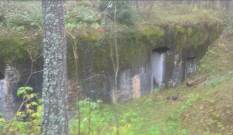 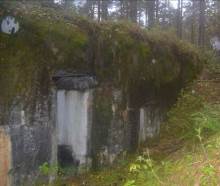 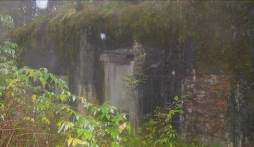 2Конструктивная система:исторические наружные и внутренние капитальные стены, включая конструкции сквозника (бетон);исторические конструкции перекрытия;исторические бетонные коробовые своды казематированных помещений с противооткольной одеждой из металлических тавровых балок на асфальтовой подушке (сохранилась частично);историческое плоское бетонное перекрытие сквозника;исторические конструкции обваловки;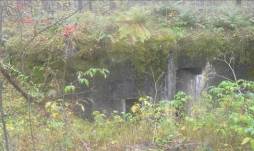 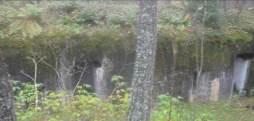 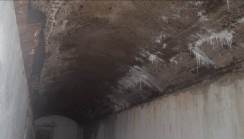 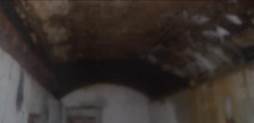 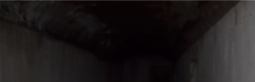 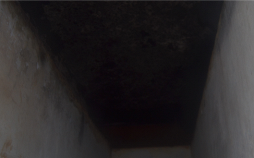 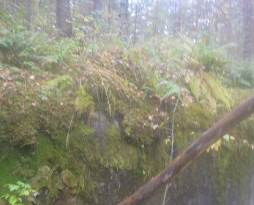 3Объемно-планировочноерешение:историческое объемно-планировочное решение в габаритах исторических подпорных стенок, капитальных стен и исторических конструкций.4Архитектурно-художественное решение:местоположение, габариты и конфигурация (прямоугольная)дверных проемов;историческое местоположение, габариты и конфигурация (прямоугольная) оконных проемов и проемов амбразур, прикрывающих входы в горжевой части. 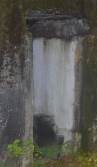 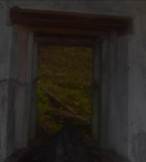 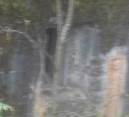 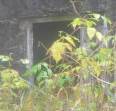 2.5. Бетонированная казарма-убежище №52.5. Бетонированная казарма-убежище №52.5. Бетонированная казарма-убежище №52.5. Бетонированная казарма-убежище №51Объемно-пространственное решение:историческое местоположение, габариты и конфигурация Г-образного двухуровневого сооружения, расположенного в западной части форта, с фронтальной частью, заглубленной в землю и обвалованной, входами с горжевой части, прикрытыми сквозниками, внутренней системой казематированных жилых и служебных помещений и стрелковой Г-образной галереей с бруствером на валганге сооружения с горжевой части.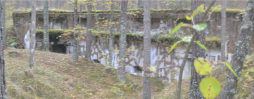 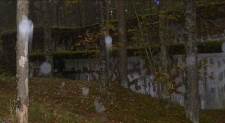 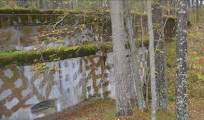 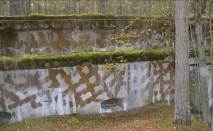 2Конструктивная система:исторические наружные и внутренние капитальные стены, включая конструкции сквозника и стрелковой галереи с бруствером (бетон);исторические конструкции перекрытия;исторические бетонные коробовые своды казематированных помещений и сквозника с противооткольной одеждой из металлических тавровых балок на асфальтовой подушке (сохранилась частично);исторические конструкции обваловки.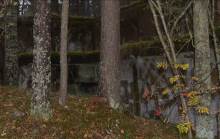 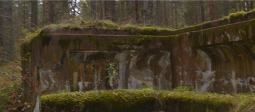 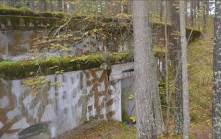 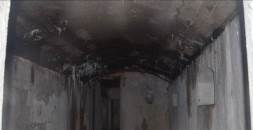 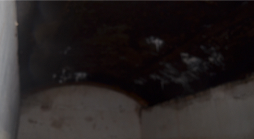 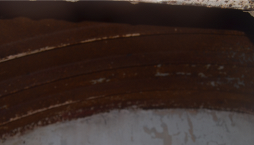 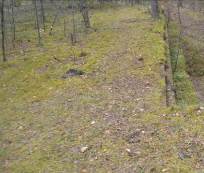 3Объемно-планировочноерешение:историческое объемно-планировочное решение в габаритах исторических подпорных стенок, капитальных стен и исторических конструкций.4Архитектурно-художественное решение:местоположение, габариты и конфигурация (прямоугольная)дверных проемов;историческое местоположение, габариты и конфигурация (с полуциркульным завершением) проемов амбразур, прикрывающих входы в горжевой части. 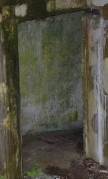 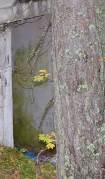 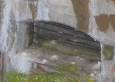 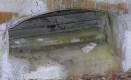 2.6. Бетонированная позиция противоштурмовых орудий №12.6. Бетонированная позиция противоштурмовых орудий №12.6. Бетонированная позиция противоштурмовых орудий №12.6. Бетонированная позиция противоштурмовых орудий №11Объемно-пространственное решение:историческое местоположение, габариты и конфигурация прямоугольного  одноуровневого сооружения, расположенного в восточной части форта, встроенного в систему траншей сухопутной обороны форта с фронтальной частью, заглубленной в землю и обвалованной, входами с горжевой и левофланговой части, внутренней системой боевых погребов и укрытия для прислуги, объема командного и наблюдательного поста по центру фронтальной части сооружения, позиций для двух противоштурмовых орудий с открытыми двориками с брустверами и аппарелями с подпорными стенками, фланкирующими сооружение и связанные с ним окнами подачи боеприпаса и стрелковой галереей на валганге сооружения с горжевой части.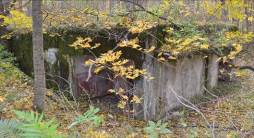 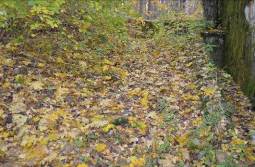 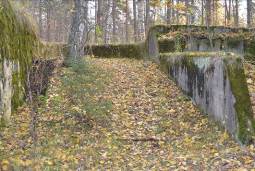 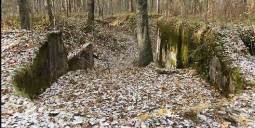 2Конструктивная система:исторические наружные и внутренние капитальные стены, включая конструкции артиллерийских позиций и стрелковой галереи с брустверами и подпорными стенками и основания наблюдательного поста (бетон);исторические конструкции перекрытия;исторические бетонные плоские перекрытия внутренних помещений с противооткольной одеждой из металлических тавровых балок на асфальтовой подушке; историческая лестница наблюдательного поста – местоположение, габариты, тип (маршевая), материал ступеней (бетон);исторические конструкции бронеколпака наблюдательного поста – местоположение, габариты, конфигурация (овальная), материал (броневая сталь) (утрачен);прусские (по балкам) бетонные своды основания стрелковой галереи;исторические конструкции обваловки.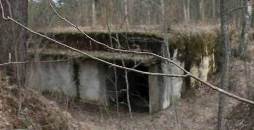 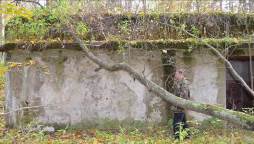 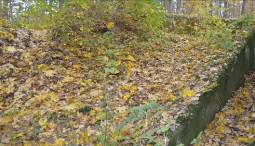 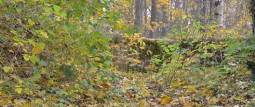 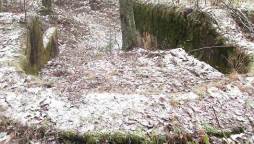 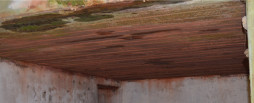 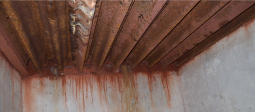 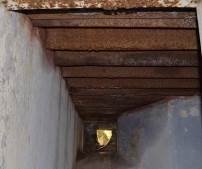 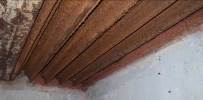 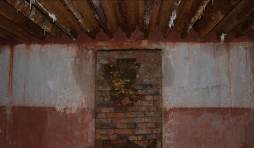 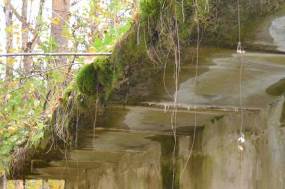 3Объемно-планировочноерешение:историческое объемно-планировочное решение в габаритах исторических подпорных стенок, капитальных стен и исторических конструкций.4Архитектурно-художественное решение:местоположение, габариты и конфигурация (прямоугольная) дверных проемов;историческое местоположение, габариты и конфигурация (прямоугольная) проемов окон подачи боеприпасов из погребов на позиции орудий.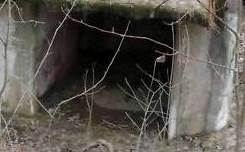 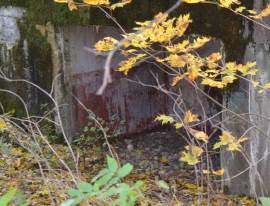 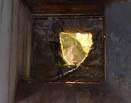 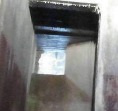 2.7. Бетонированная позиция противоштурмовых орудий №22.7. Бетонированная позиция противоштурмовых орудий №22.7. Бетонированная позиция противоштурмовых орудий №22.7. Бетонированная позиция противоштурмовых орудий №21Объемно-пространственное решение:историческое местоположение, габариты и конфигурация прямоугольного одноуровневого сооружения, расположенного в восточной части форта, встроенного в систему траншей сухопутной обороны форта с фронтальной частью, заглубленной в землю и обвалованной, входами с горжевой части, внутренней системой боевых погребов и укрытия для прислуги, объема командного и наблюдательного поста по центру фронтальной части сооружения, позиций для двух противоштурмовых орудий с открытыми двориками с брустверами и аппарелями с подпорными стенками, фланкирующими сооружение и связанные с ним окнами подачи боеприпаса и стрелковой галереей на валганге сооружения с горжевой части.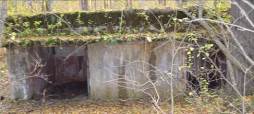 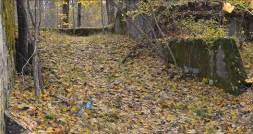 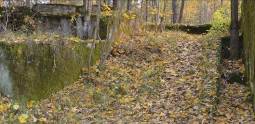 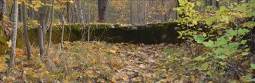 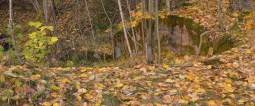 2Конструктивная система:исторические наружные и внутренние капитальные стены, включая конструкции артиллерийских позиций и стрелковой галереи с брустверами и подпорными стерками и основания наблюдательного поста (бетон);исторические конструкции перекрытия;исторические бетонные плоские перекрытия внутренних помещений с противооткольной одеждой из металлических тавровых балок на асфальтовой подушке; историческая лестница наблюдательного поста – местоположение, габариты, тип (маршевая), материал ступеней (бетон);исторические конструкции бронеколпака наблюдательного поста – местоположение, габариты, конфигурация (овальная), материал (броневая сталь) (утрачен);прусские (по балкам) бетонные своды основания стрелковой галереи;исторические конструкции обваловки.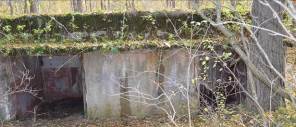 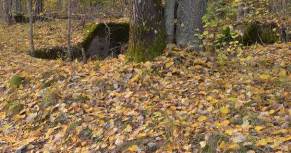 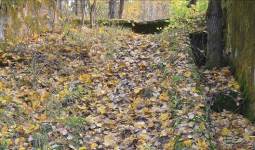 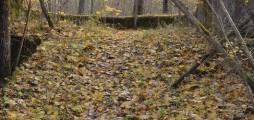 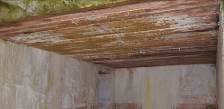 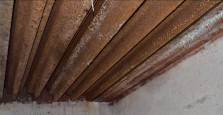 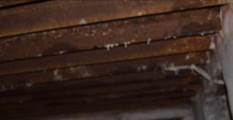 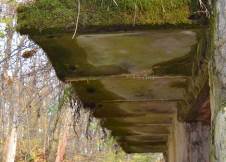 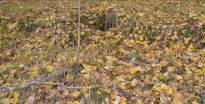 3Объемно-планировочноерешение:историческое объемно-планировочное решение в габаритах исторических подпорных стенок, капитальных стен и исторических конструкций.4Архитектурно-художественное решение:местоположение, габариты и конфигурация (прямоугольная) дверных проемов;историческое местоположение, габариты и конфигурация (прямоугольная) проемов окон подачи боеприпасов из погребов на позиции орудий.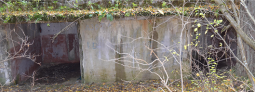 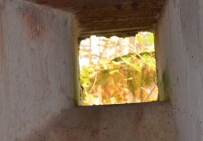 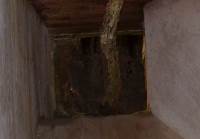 2.8. Бетонированное пулеметное гнездо №32.8. Бетонированное пулеметное гнездо №32.8. Бетонированное пулеметное гнездо №32.8. Бетонированное пулеметное гнездо №31Объемно-пространственное решение:историческое местоположение, габариты и конфигурация прямоугольного одноуровневого сооружения, расположенного в восточной части форта,  встроенного в систему траншей сухопутной обороны форта, с фронтальной части прикрытое траншеей с бруствером и двумя открытыми пулеметными двориками по флангам, заглубленное в землю и обвалованное, с  двумя входами с тамбурами с горжевой части, внутренним помещением для хранения боеприпаса с окном подачи боеприпаса на позиции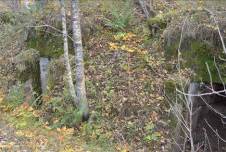 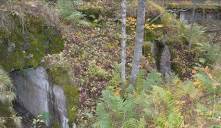 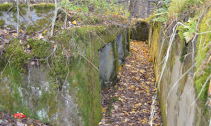 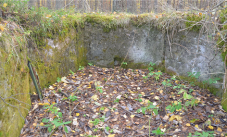 2Конструктивная система:исторические наружные и внутренние капитальные стены, включая конструкции пулеметных фронтальных позиций и с бруствером (бетон);исторические конструкции перекрытия;исторические бетонные плоские перекрытия внутренних помещений с противооткольной одеждой из металлических тавровых балок на асфальтовой подушке; исторические конструкции обваловки.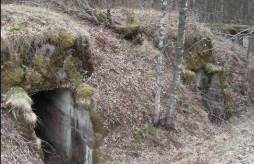 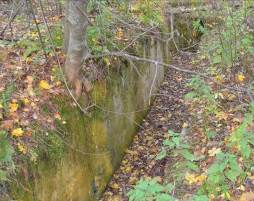 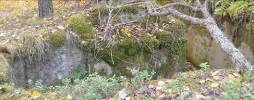 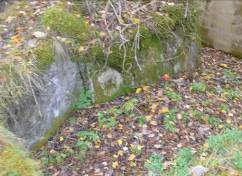 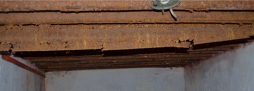 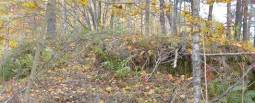 3Объемно-планировочноерешение:историческое объемно-планировочное решение в габаритах исторических подпорных стенок, капитальных стен и исторических конструкций.4Архитектурно-художественное решение:местоположение, габариты и конфигурация (прямоугольная) дверных проемов;историческое местоположение, габариты и конфигурация (прямоугольная) проема окна подачи боеприпасов из погреба на пулеметные позиции.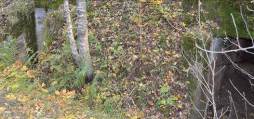 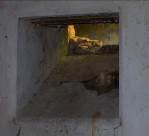 2.9. Бетонированная позиция противоштурмовых орудий №42.9. Бетонированная позиция противоштурмовых орудий №42.9. Бетонированная позиция противоштурмовых орудий №42.9. Бетонированная позиция противоштурмовых орудий №41Объемно-пространственное решение:историческое местоположение, габариты и конфигурация прямоугольного одноуровневого сооружения, расположенного в восточной части форта, встроенного в систему траншей сухопутной обороны форта с фронтальной частью, заглубленной в землю и обвалованной, с входами с горжевой части, внутренней системой боевых погребов и укрытия для прислуги, объема командного и наблюдательного поста по центру фронтальной части сооружения, позиций для двух противоштурмовых орудий с открытыми двориками с брустверами и аппарелями с подпорными стенками, фланкирующими сооружение и связанные с ним окнами подачи боеприпаса и стрелковой галереей на валганге сооружения с горжевой части.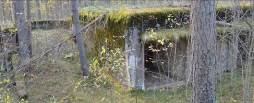 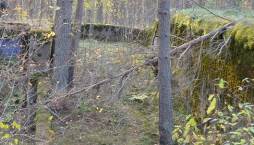 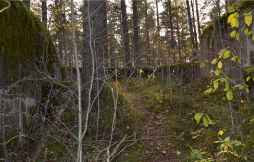 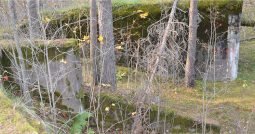 2Конструктивная система:исторические наружные и внутренние капитальные стены, включая конструкции артиллерийских позиций и стрелковой галереи с брустверами и подпорными стерками и основания наблюдательного поста (бетон);исторические конструкции перекрытия;исторические бетонные плоские перекрытия внутренних помещений с противооткольной одеждой из металлических тавровых балок на асфальтовой подушке; историческая лестница наблюдательного поста – местоположение, габариты, тип (маршевая), материал ступеней (бетон);исторические конструкции бронеколпака наблюдательного поста – местоположение, габариты, конфигурация (овальная), материал (броневая сталь) (утрачен);прусские (по балкам) бетонные своды основания стрелковой галереи;исторические конструкции обваловки.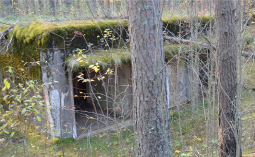 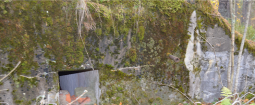 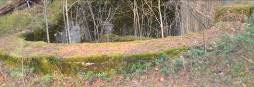 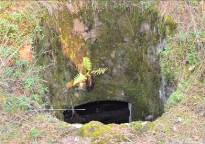 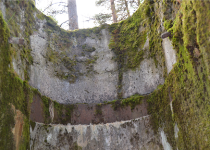 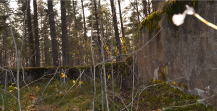 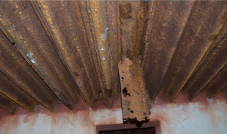 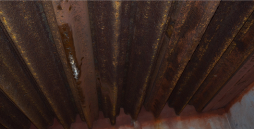 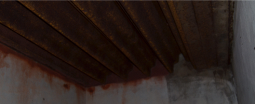 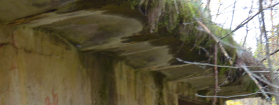 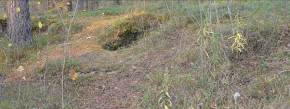 3Объемно-планировочноерешение:историческое объемно-планировочное решение в габаритах исторических подпорных стенок, капитальных стен и исторических конструкций.4Архитектурно-художественное решение:местоположение, габариты и конфигурация (прямоугольная) дверных проемов;историческое местоположение, габариты и конфигурация (прямоугольная) проемов окон подачи боеприпасов из погребов на позиции орудий.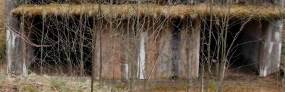 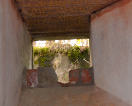 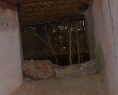 2.10. Бетонированный пулеметный капонир № 52.10. Бетонированный пулеметный капонир № 52.10. Бетонированный пулеметный капонир № 52.10. Бетонированный пулеметный капонир № 51Объемно-пространственное решение:историческое местоположение, габариты и конфигурация прямоугольного одноуровневого сооружения, расположенного в юго-восточной части форта, с фронтальной частью, заглубленной в землю и обвалованной, входами с горжевой части, прикрытыми сквозником, двумя подпорным фланкирующими стенками, внутренней системой казематированных помещений, включая фланговые боевые помещения для фланкирующей стрельбы и шахту смотрового перископа,  стрелковой галереей с бруствером на валганге сооружения с горжевой части.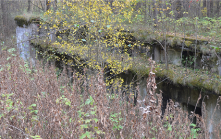 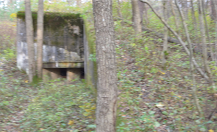 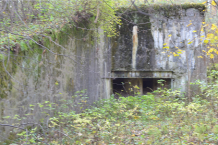 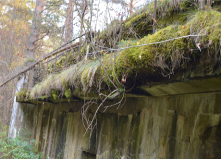 2Конструктивная система:исторические наружные и внутренние капитальные стены, включая конструкции сквозника и стрелковой галереи с бруствером (бетон);исторические конструкции перекрытия;исторические бетонные коробовые своды казематированных помещений и сквозника с противооткольной одеждой из металлических тавровых балок на асфальтовой подушке;конструкции усиления боевых помещений фланкирующих пулеметных позиций –броневая сталь;бетонные прусские (по балкам) своды в основании стрелковой галереи;исторические конструкции обваловки.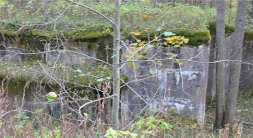 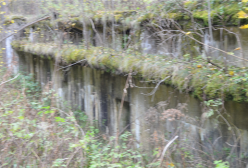 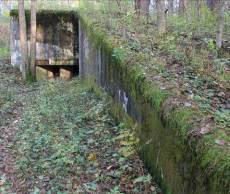 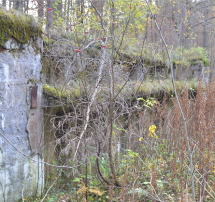 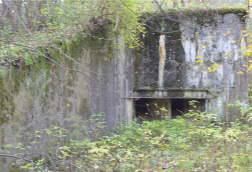 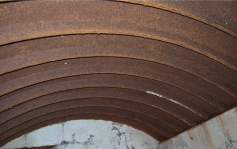 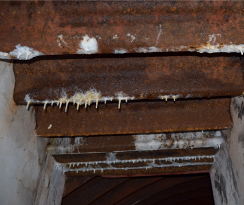 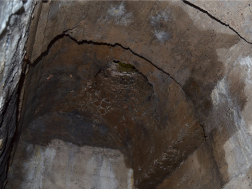 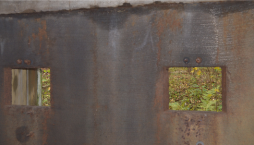 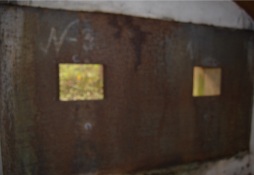 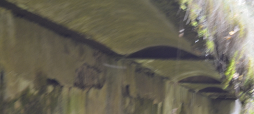 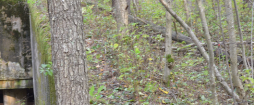 3Объемно-планировочноерешение:историческое объемно-планировочное решение в габаритах исторических подпорных стенок, капитальных стен и исторических конструкций.4Архитектурно-художественное решение:местоположение, габариты и конфигурация (прямоугольная) дверных проемов;историческое местоположение, габариты и конфигурация (прямоугольная) пулеметных амбразур боевых помещений и проемов амбразур, прикрывающих входы в горжевой части.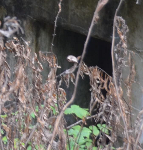 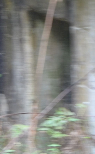 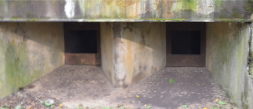 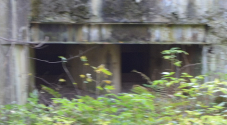 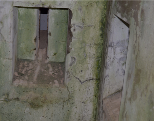 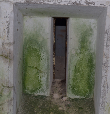 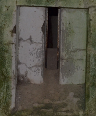 2.11. Бетонированное пулеметное гнездо №62.11. Бетонированное пулеметное гнездо №62.11. Бетонированное пулеметное гнездо №62.11. Бетонированное пулеметное гнездо №61Объемно-пространственное решение:историческое местоположение, габариты и конфигурация прямоугольного одноуровневого сооружения, расположенного в южной части форта, встроенного в систему траншей сухопутной обороны форта, с фронтальной части прикрытое траншеей с бруствером и двумя открытыми пулеметными двориками по флангам, заглубленное в землю и обвалованное, с  одним входом с горжевой части, внутренним помещением для хранения боеприпаса с окном подачи боеприпаса на позиции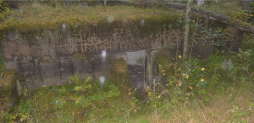 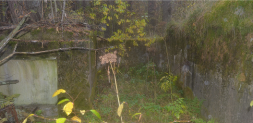 2Конструктивная система:исторические наружные и внутренние капитальные стены, включая конструкции пулеметных фронтальных позиций и с бруствером (бетон);исторические конструкции перекрытия;исторические бетонные плоские перекрытия внутренних помещений с противооткольной одеждой из металлических тавровых балок на асфальтовой подушке (сохранилась частично); исторические конструкции обваловки.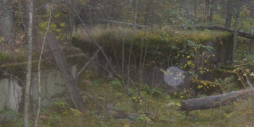 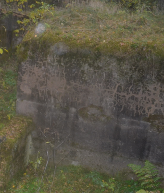 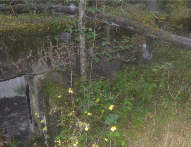 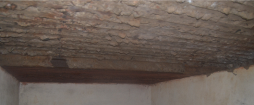 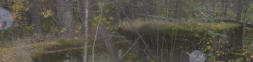 3Объемно-планировочноерешение:историческое объемно-планировочное решение в габаритах исторических подпорных стенок, капитальных стен и исторических конструкций.4Архитектурно-художественное решение:местоположение, габариты и конфигурация (прямоугольная) дверного проема;историческое местоположение, габариты и конфигурация (прямоугольная) проема окна подачи боеприпасов из погреба на пулеметные позиции.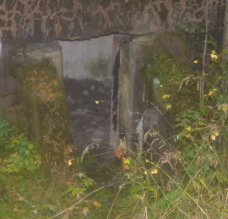 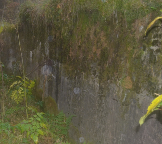 2.12. Бетонированная позиция противоштурмовых орудий №72.12. Бетонированная позиция противоштурмовых орудий №72.12. Бетонированная позиция противоштурмовых орудий №72.12. Бетонированная позиция противоштурмовых орудий №71Объемно-пространственное решение:историческое местоположение, габариты и конфигурация прямоугольного одноуровневого сооружения, расположенного в юго-западной части форта, встроенного в систему траншей сухопутной обороны форта с фронтальной частью, заглубленной в землю и обвалованной, с входами с горжевой части, внутренней системой боевых погребов и укрытия для прислуги, объема командного и наблюдательного поста по центру фронтальной части сооружения, позиций для двух противоштурмовых орудий с открытыми двориками с брустверами и аппарелями с подпорными стенками, фланкирующими сооружение и связанные с ним окнами подачи боеприпаса и стрелковой галереей на валганге сооружения с горжевой части.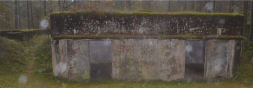 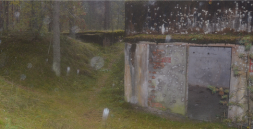 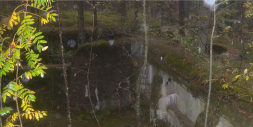 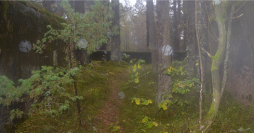 2Конструктивная система:исторические наружные и внутренние капитальные стены, включая конструкции артиллерийских позиций и стрелковой галереи с брустверами и подпорными стерками и основания наблюдательного поста (бетон);исторические конструкции перекрытия;исторические бетонные плоские перекрытия внутренних помещений с противооткольной одеждой из металлических тавровых балок на асфальтовой подушке; историческая лестница наблюдательного поста – местоположение, габариты, тип (маршевая), материал ступеней (бетон);исторические конструкции бронеколпака наблюдательного поста – местоположение, габариты, конфигурация (овальная), материал (броневая сталь)(утрачен);прусские (по балкам) бетонные своды основания стрелковой галереи;исторические конструкции обваловки.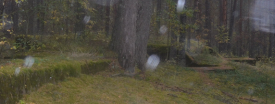 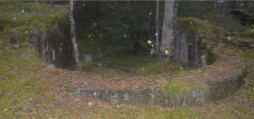 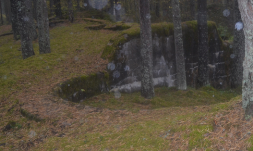 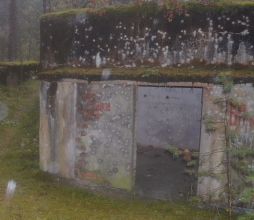 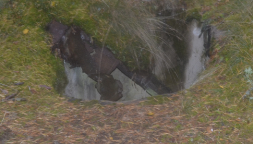 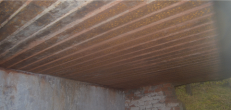 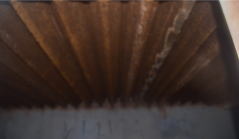 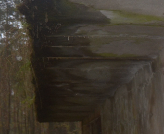 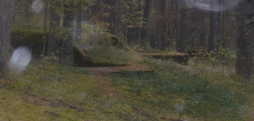 3Объемно-планировочноерешение:историческое объемно-планировочное решение в габаритах исторических подпорных стенок, капитальных стен и исторических конструкций.4Архитектурно-художественное решение:местоположение, габариты и конфигурация (прямоугольная) дверных проемов;историческое местоположение, габариты и конфигурация (прямоугольная) проемов окон подачи боеприпасов из погребов на позиции орудий.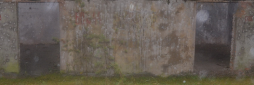 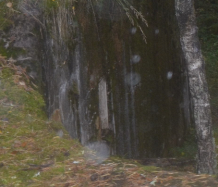 2.13. Бетонированная позиция противоштурмовых орудий №82.13. Бетонированная позиция противоштурмовых орудий №82.13. Бетонированная позиция противоштурмовых орудий №82.13. Бетонированная позиция противоштурмовых орудий №81Объемно-пространственное решение:историческое местоположение, габариты и конфигурация прямоугольного одноуровневого сооружения, расположенного в юго-западной части форта, встроенного в систему траншей сухопутной обороны форта с фронтальной частью, заглубленной в землю и обвалованной, с входами с горжевой части, внутренней системой боевых погребов и укрытия для прислуги, объема командного и наблюдательного поста по центру фронтальной части сооружения, позиций для двух противоштурмовых орудий с открытыми двориками с брустверами и аппарелями с подпорными стенками, фланкирующими сооружение и связанные с ним окнами подачи боеприпаса и стрелковой галереей на валганге сооружения с горжевой части.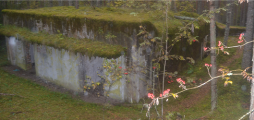 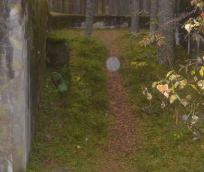 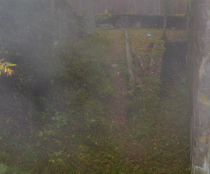 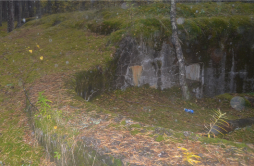 2Конструктивная система:исторические наружные и внутренние капитальные стены, включая конструкции артиллерийских позиций и стрелковой галереи с брустверами и подпорными стерками и основания наблюдательного поста (бетон);исторические конструкции перекрытия;исторические бетонные плоские перекрытия внутренних помещений с противооткольной одеждой из металлических тавровых балок на асфальтовой подушке; историческая лестница наблюдательного поста – местоположение, габариты, тип (маршевая), материал ступеней (бетон);исторические конструкции бронеколпака наблюдательного поста – местоположение, габариты, конфигурация (овальная), материал (броневая сталь)(утрачен);прусские (по балкам) бетонные своды основания стрелковой галереи;исторические конструкции обваловки.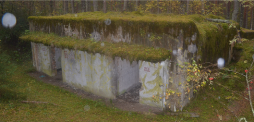 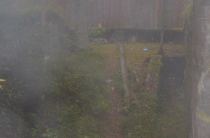 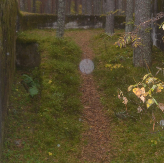 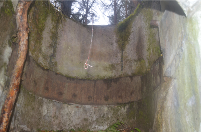 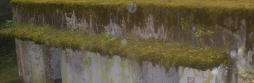 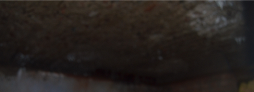 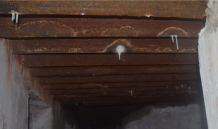 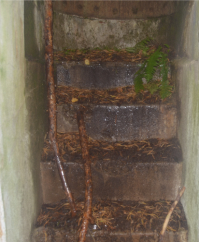 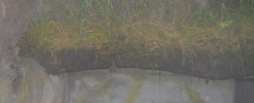 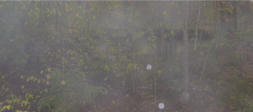 3Объемно-планировочноерешение:историческое объемно-планировочное решение в габаритах исторических подпорных стенок, капитальных стен и исторических конструкций.4Архитектурно-художественное решение:местоположение, габариты и конфигурация (прямоугольная) дверных проемов;историческое местоположение, габариты и конфигурация (прямоугольная) проемов окон подачи боеприпасов из погребов на позиции орудий.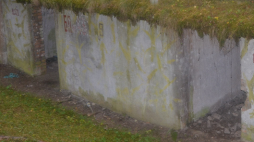 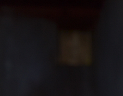 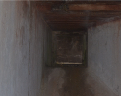 2.14. Бетонированная позиция противоштурмовых орудий №92.14. Бетонированная позиция противоштурмовых орудий №92.14. Бетонированная позиция противоштурмовых орудий №92.14. Бетонированная позиция противоштурмовых орудий №91Объемно-пространственное решение:историческое местоположение, габариты и конфигурация прямоугольного одноуровневого сооружения, расположенного в юго-западной части форта, встроенного в систему траншей сухопутной обороны форта с фронтальной частью, заглубленной в землю и обвалованной, с входами с горжевой части, внутренней системой боевых погребов и укрытия для прислуги, объема командного и наблюдательного поста по центру фронтальной части сооружения, позиций для двух противоштурмовых орудий с открытыми двориками с брустверами и аппарелями с подпорными стенками, фланкирующими сооружение и связанные с ним окнами подачи боеприпаса и стрелковой галереей на валганге сооружения с горжевой части.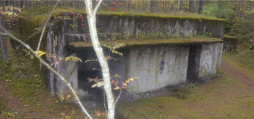 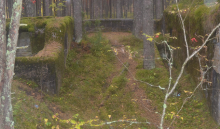 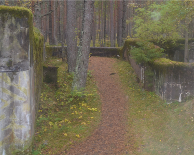 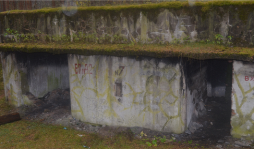 2Конструктивная система:исторические наружные и внутренние капитальные стены, включая конструкции артиллерийских позиций и стрелковой галереи с брустверами и подпорными стерками и основания наблюдательного поста (бетон);исторические конструкции перекрытия;исторические бетонные плоские перекрытия внутренних помещений с противооткольной одеждой из металлических тавровых балок на асфальтовой подушке; историческая лестница наблюдательного поста – местоположение, габариты, тип (маршевая), материал ступеней (бетон);исторические конструкции бронеколпака наблюдательного поста – местоположение, габариты, конфигурация (овальная), материал (броневая сталь)(утрачен);прусские (по балкам) бетонные своды основания стрелковой галереи;исторические конструкции обваловки.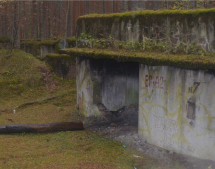 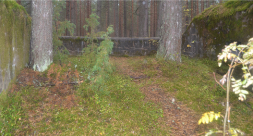 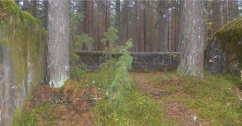 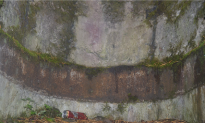 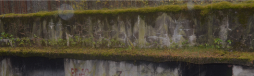 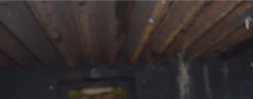 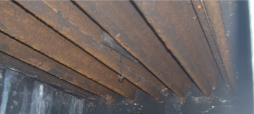 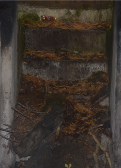 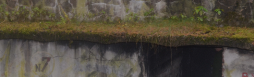 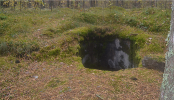 3Объемно-планировочноерешение:историческое объемно-планировочное решение в габаритах исторических подпорных стенок, капитальных стен и исторических конструкций.4Архитектурно-художественное решение:местоположение, габариты и конфигурация (прямоугольная) дверных проемов;историческое местоположение, габариты и конфигурация (прямоугольная) проемов окон подачи боеприпасов из погребов на позиции орудий.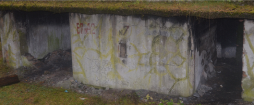 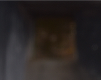 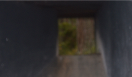 2.15. Бетонированное пулеметное гнездо №102.15. Бетонированное пулеметное гнездо №102.15. Бетонированное пулеметное гнездо №102.15. Бетонированное пулеметное гнездо №101Объемно-пространственное решение:историческое местоположение, габариты и конфигурация прямоугольного одноуровневого сооружения, расположенного в юго-западной части форта,  встроенного в систему траншей сухопутной обороны форта, с фронтальной части прикрытое траншеей с бруствером и двумя открытыми пулеметными двориками по флангам, заглубленное в землю и обвалованное, с  двумя входами с тамбурами с горжевой части, внутренним помещением для хранения боеприпаса с окном подачи боеприпаса на позиции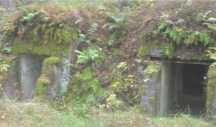 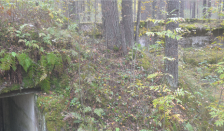 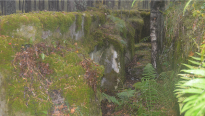 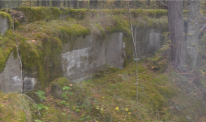 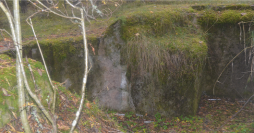 2Конструктивная система:исторические наружные и внутренние капитальные стены, включая конструкции пулеметных фронтальных позиций и с бруствером (бетон);исторические конструкции перекрытия;исторические бетонные плоские перекрытия внутренних помещений с противооткольной одеждой из металлических тавровых балок на асфальтовой подушке; исторические конструкции обваловки.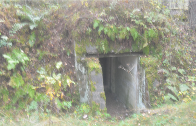 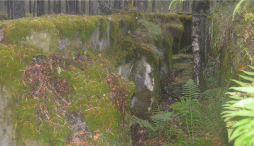 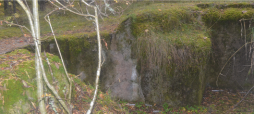 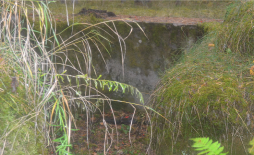 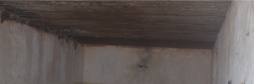 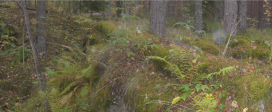 3Объемно-планировочноерешение:историческое объемно-планировочное решение в габаритах исторических подпорных стенок, капитальных стен и исторических конструкций.4Архитектурно-художественное решение:местоположение, габариты и конфигурация (прямоугольная) дверных проемов;историческое местоположение, габариты и конфигурация (прямоугольная) проема окна подачи боеприпасов из погреба на пулеметные позиции.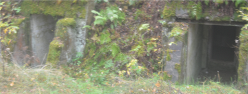 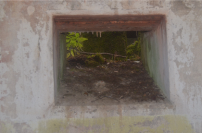 2.16. Бетонированная позиция противоштурмовых орудий №112.16. Бетонированная позиция противоштурмовых орудий №112.16. Бетонированная позиция противоштурмовых орудий №112.16. Бетонированная позиция противоштурмовых орудий №111Объемно-пространственное решение:историческое местоположение, габариты и конфигурация прямоугольного одноуровневого сооружения, расположенного в юго-западной части форта, встроенного в систему траншей сухопутной обороны форта с фронтальной частью, заглубленной в землю и обвалованной, с входами с горжевой части, внутренней системой боевых погребов и укрытия для прислуги, объема командного и наблюдательного поста по центру фронтальной части сооружения, позиций для двух противоштурмовых орудий с открытыми двориками с брустверами и аппарелями с подпорными стенками, фланкирующими сооружение и связанные с ним окнами подачи боеприпаса и стрелковой галереей на валганге сооружения с горжевой части.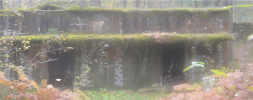 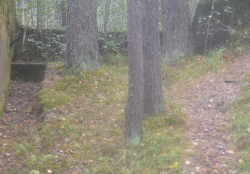 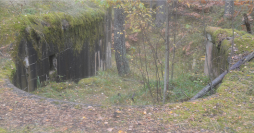 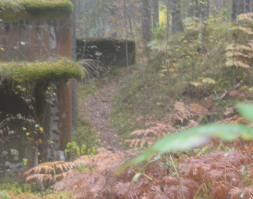 2Конструктивная система:исторические наружные и внутренние капитальные стены, включая конструкции артиллерийских позиций и стрелковой галереи с брустверами и подпорными стерками и основания наблюдательного поста (бетон);исторические конструкции перекрытия;исторические бетонные плоские перекрытия внутренних помещений с противооткольной одеждой из металлических тавровых балок на асфальтовой подушке; историческая лестница наблюдательного поста – местоположение, габариты, тип (маршевая), материал ступеней (бетон);исторические конструкции бронеколпака наблюдательного поста – местоположение, габариты, конфигурация (овальная), материал (броневая сталь)(утрачен);прусские (по балкам) бетонные своды основания стрелковой галереи;исторические конструкции обваловки.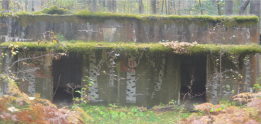 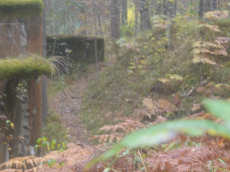 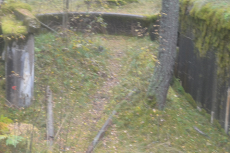 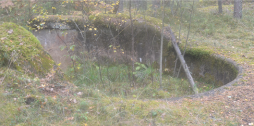 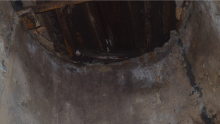 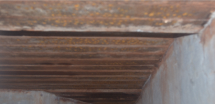 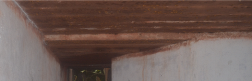 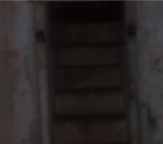 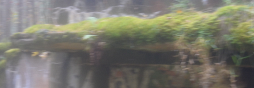 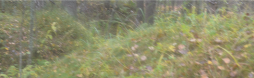 3Объемно-планировочноерешение:историческое объемно-планировочное решение в габаритах исторических подпорных стенок, капитальных стен и исторических конструкций.4Архитектурно-художественное решение:местоположение, габариты и конфигурация (прямоугольная) дверных проемов;историческое местоположение, габариты и конфигурация (прямоугольная) проемов окон подачи боеприпасов из погребов на позиции орудий.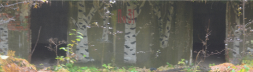 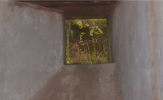 2.17. Бетонированная позиция противоштурмовых орудий №122.17. Бетонированная позиция противоштурмовых орудий №122.17. Бетонированная позиция противоштурмовых орудий №122.17. Бетонированная позиция противоштурмовых орудий №121Объемно-пространственное решение:историческое местоположение, габариты и конфигурация прямоугольного одноуровневого сооружения, расположенного в западной части форта, встроенного в систему траншей сухопутной обороны форта с фронтальной частью, заглубленной в землю и обвалованной, с входами с фланговых частей, внутренней системой боевых погребов и укрытия для прислуги, объема командного и наблюдательного поста по центру фронтальной части сооружения, позиций для двух противоштурмовых орудий с открытыми двориками с брустверами и аппарелями с подпорными стенками, фланкирующими сооружение и связанные с ним окнами подачи боеприпаса. 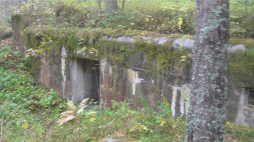 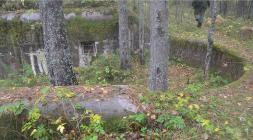 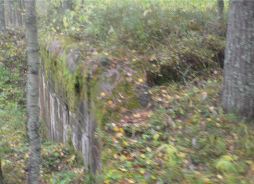 2Конструктивная система:исторические наружные и внутренние капитальные стены, включая конструкции артиллерийских позиций и стрелковой галереи с брустверами и подпорными стерками и основания наблюдательного поста (бетон);исторические конструкции перекрытия;исторические бетонные плоские перекрытия внутренних помещений с противооткольной одеждой из металлических тавровых балок на асфальтовой подушке; историческая лестница наблюдательного поста – местоположение, габариты, тип (маршевая), материал ступеней (бетон);исторические конструкции бронеколпака наблюдательного поста – местоположение, габариты, конфигурация (овальная), материал (броневая сталь)(утрачен);исторические конструкции обваловки.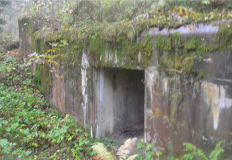 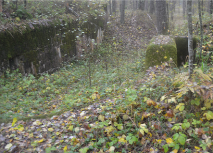 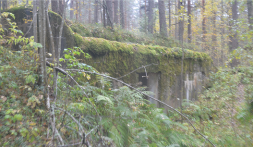 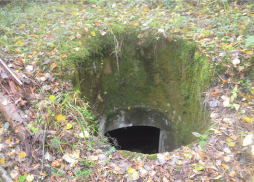 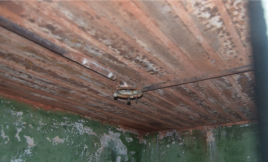 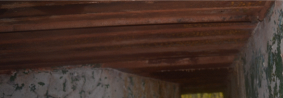 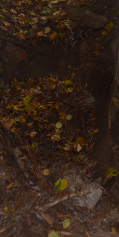 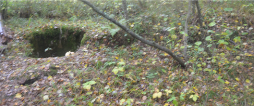 3Объемно-планировочноерешение:историческое объемно-планировочное решение в габаритах исторических подпорных стенок, капитальных стен и исторических конструкций.4Архитектурно-художественное решение:местоположение, габариты и конфигурация (прямоугольная) дверных проемов (один проем заложен);историческое местоположение, габариты и конфигурация (прямоугольная) проемов окон подачи боеприпасов из погребов на позиции орудий.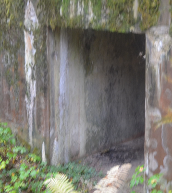 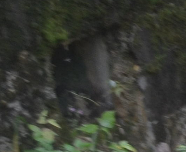 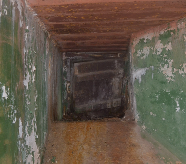 2.18. Бетонированная позиция противоштурмовых орудий №132.18. Бетонированная позиция противоштурмовых орудий №132.18. Бетонированная позиция противоштурмовых орудий №132.18. Бетонированная позиция противоштурмовых орудий №131Объемно-пространственное решение:историческое местоположение, габариты и конфигурация прямоугольного одноуровневого сооружения, расположенного в западной части форта, встроенного в систему траншей сухопутной обороны форта с фронтальной частью, заглубленной в землю и обвалованной, с входами с фланговых частей, внутренней системой боевых погребов и укрытия для прислуги, объема командного и наблюдательного поста по центру фронтальной части сооружения, позиций для двух противоштурмовых орудий с открытыми двориками с брустверами и аппарелями с подпорными стенками, фланкирующими сооружение и связанные с ним окнами подачи боеприпаса.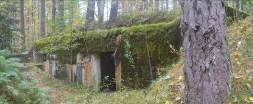 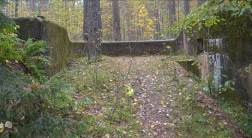 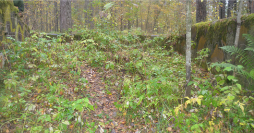 2Конструктивная система:исторические наружные и внутренние капитальные стены, включая конструкции артиллерийских позиций и стрелковой галереи с брустверами и подпорными стенками (бетон);исторические конструкции перекрытия;исторические бетонные плоские перекрытия внутренних помещений с противооткольной одеждой из металлических тавровых балок на асфальтовой подушке; историческая лестница наблюдательного поста – местоположение, габариты, тип (маршевая), материал ступеней (бетон);исторические конструкции бронеколпака наблюдательного поста – местоположение, габариты, конфигурация (овальная), материал (броневая сталь);исторические конструкции обваловки.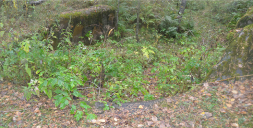 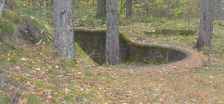 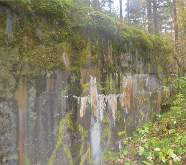 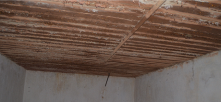 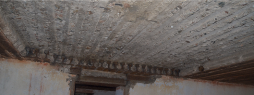 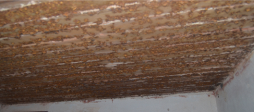 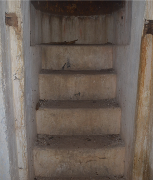 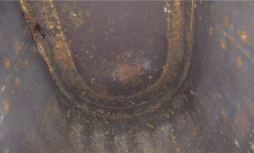 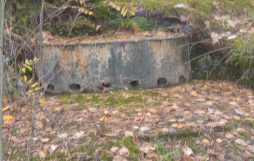 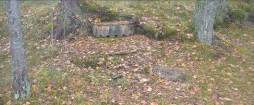 3Объемно-планировочноерешение:историческое объемно-планировочное решение в габаритах исторических подпорных стенок, капитальных стен и исторических конструкций.4Архитектурно-художественное решение:местоположение, габариты и конфигурация (прямоугольная) дверных проемов;историческое местоположение, габариты и конфигурация (прямоугольная) проемов окон подачи боеприпасов из погребов на позиции орудий.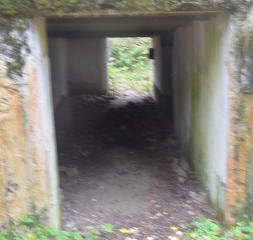 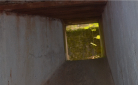 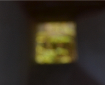 2.19. Система траншей и стрелковых позиций с бетонированными брустверами.2.19. Система траншей и стрелковых позиций с бетонированными брустверами.2.19. Система траншей и стрелковых позиций с бетонированными брустверами.2.19. Система траншей и стрелковых позиций с бетонированными брустверами.1Объемно-пространственное и планировочное  решение и конструктивная система:Местоположение, габариты, исторические материалы системы полевых укрепленний в виде земляных траншей с встроенными укрепленными пунктами (позициями противоштурмовых орудий и пулеметными гнездами), усиленной бетонными брустверами со стрелковыми галереями и нишами для боеприпасов, пулеметными двориками, бетонным настилом и контрэскарпом (сохранились частично), составляющей единую оборонительную линию по восточной, западной и юго-западной границе форта.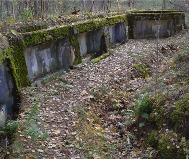 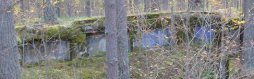 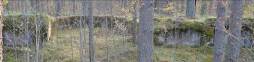 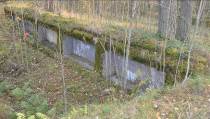 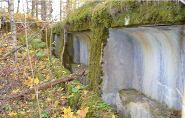 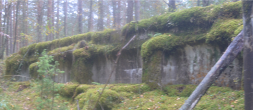 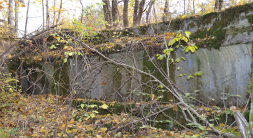 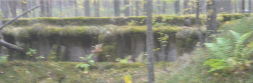 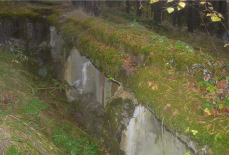 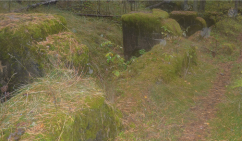 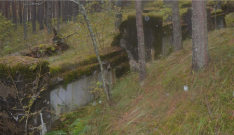 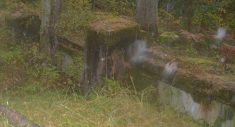 2.20. Шлюз затопления предполья форта.2.20. Шлюз затопления предполья форта.2.20. Шлюз затопления предполья форта.2.20. Шлюз затопления предполья форта.1Объемно-пространственное решение:историческое местоположение, габариты и конфигурация моста-плотины под трассой железной дороги с устройством шлюза, перекрывающего реку.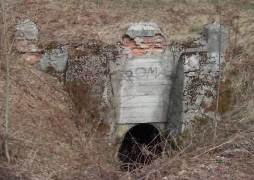 2Конструктивная система:исторические конструкции                     моста- плотины – устои и основания моста в виде булыжного ростверка, конструкции моста – кирпич, усиленный бетоном.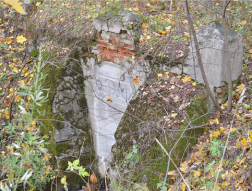 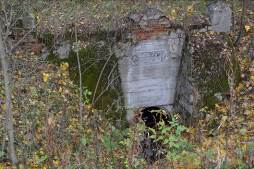 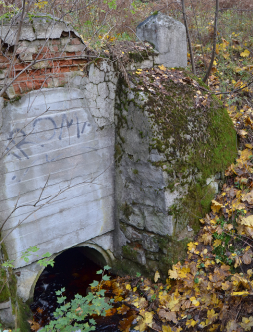 